Об утверждении муниципальной программы«Развитие системы воспитания и социализации обучающихся в муниципальных образовательных организациях Слободо-Туринского муниципального района»на 2022-2025 годыВ соответствии с Федеральным законом от 29.12.2012 № 273-Ф3 «Об образовании в Российской Федерации», Стратегией развития воспитания в Российской Федерации на период до 2025 года, утвержденной распоряжением Правительства Российской Федерации от 29 мая 2015 года № 996-р, методическими рекомендациями по реализации Стратегии развития воспитания в Свердловской области до 2025 года, в целях развития системы воспитания и социализации в Слободо-Туринском муниципальном районе,ПОСТАНОВЛЯЕТ:Утвердить муниципальную программу «Развитие системы воспитания и социализации обучающихся в муниципальных образовательных организациях Слободо-Туринского муниципального района» на 2022-2025 годы (прилагается).Начальнику Слободо-Туринского муниципального отдела управления образованием обеспечить реализацию мероприятий муниципальной программы.Настоящее постановление разместить на официальном сайте Администрации Слободо-Туринского муниципального района в информационно-телекоммуникационной сети «Интернет» https://slturmr.ru .Контроль за исполнением настоящего постановления возложить на заместителя Главы Администрации по социальным вопросам Слободо-Туринского муниципального района    Ботина Н.Н.ГлаваСлободо-Туринского муниципального района                                        В.А. БедулевМуниципальная программа«Развитие системы воспитания и социализации обучающихся в муниципальных образовательных организациях Слободо-Туринского муниципального района»на 2022-2025 годыПаспортМуниципальной программы«Развитие системы воспитания и социализации обучающихся в муниципальных образовательных организациях Слободо-Туринского муниципального района»на 2022-2025 годыРаздел 1. Характеристика и анализ текущего состояниясистемы воспитания в Слободо-Туринском муниципальном районеВоспитание - деятельность, направленная на развитие личности, создание условий для самоопределения и социализации обучающихся на основе социокультурных, духовно-нравственных ценностей и принятых в российском обществе правил и норм поведения в интересах человека, семьи, общества и государства, формирование у обучающихся чувства патриотизма, гражданственности, уважения к памяти защитников Отечества и подвигам Героев Отечества, закону и правопорядку, человеку труда и старшему поколению, взаимного уважения, бережного отношения к культурному наследию и традициям многонационального народа Российской Федерации, природе и окружающей среде.Комплексная программа «Развитие системы воспитания в муниципальных образовательных организациях Слободо-Туринского муниципального района» на 2022-2025 годы разработана с целью развития системы воспитания и социализации обучающихся в целостном педагогическом процессе общеобразовательных организаций и организаций дополнительного образования Слободо-Туринского муниципального района. Программа призвана способствовать усилению воспитательной составляющей всего процесса обучения и воспитания с акцентом на развитие семейного воспитания и его педагогическое сопровождение, приобщение детей к культурному наследию «малой» и «большой» Родины, гражданско-патриотического воспитания и формирование российской идентичности, духовно-нравственного воспитания детей на основе ценностей отечественной, мировой и региональной культуры, физического развития и формирование культуры здоровья, трудового воспитания и профессионального самоопределения, эстетического воспитания на основе приобщения к классической и современной художественной культуре, расширения воспитательных возможностей информационных ресурсов субъектов и организаций, занимающихся реализацией научно-обоснованных программ воспитания подрастающего поколения, развитие и поддержка общественных объединений в сфере воспитания, в том числе Российского движения школьников, «ЮНАРМИЯ», волонтерства и добровольчества и экологического воспитания.В настоящее время в Слободо-Туринском муниципальном районе функционирует 15 общеобразовательных организаций с контингентом обучающихся - 1812 человек, 9 дошкольных образовательных учреждений с контингентом 795 детей и 2 учреждения дополнительного образования с общим охватом детей в количестве 1720 человек, что составляет 94% от общего количества обучающихся в возрасте от 5 до 18 лет.В 2017 году Постановлением Администрации Слободо-Туринского муниципального района от 12.05.2017 г. №184 была утверждена муниципальная программа «Развитие воспитательной компоненты в муниципальной системе образования Слободо – Туринского района на 2017 – 2021 годы».          	 Для получения оперативной, точной и объективной информации о состоянии реализации   данной Программы осуществлялся ежегодный мониторинг по основным    направлениям.        	В 2021 году в мониторинге приняли участие 13 образовательных организаций и 2 организации дополнительного образования района.        	Образовательные организации МКОУ «Куминовская ООШ» и МКОУ «Решетниковская ООШ» не приняли участие в мониторинге.         	В 2020 – 2021 учебном году по сравнению с 2017- 2018 учебным годом увеличилось количество ОУ, в которых педагоги прошли курсы повышения квалификации, приняли участие в онлайн вебинарах, семинарах, конференциях по воспитательной работе различного уровня. Увеличилось и количество педагогов, прошедших курсы повышения квалификации, что составляет 109 % от общего количества педагогических работников к уровню 2017-2018 учебного года.          Обучение специалистов по воспитательной работе и классных руководителей в рамках модуля воспитательной работы в программе курсов повышения квалификации и переподготовки педагогических и руководящих работников не приняли в 2020-2021 учебном году МАОУ «Краснослободская СОШ» и МАУДО «Слободо-Туринская ДЮСШ».За период 2017-2021 года на прежнем уровне осталось количество участий педагогов в фестивалях и конкурсах педагогического мастерства. Это, несмотря на то, что в 2,5 раза увеличилось количество ОО, подготовивших педагогов к конкурсам, но и количество участий в мероприятиях увеличилось в 2 раза.  Не приняли участие ни в одном из конкурсов в 2020-2021 учебном году ОО: МКОУ «Бобровская НОШ» (сад), МКОУ «Макуёвская НОШ», МКОУ «Храмцовская ООШ» (сад), МАОУ «Сладковская СОШ», МКОУ «Усть-Ницинская СОШ».Стоит отметить положительные результаты участия в конкурсах педагогического мастерства у МКОУ «Тимофеевская НОШ» (сад) – 2 педагога, МКОУ «Слободо-Туринская СОШ № 1» - 4 педагога, МКОУ «Ницинская СОШ» - 9 педагогов, МАУДО «ЦДТ «Эльдорадо» - 14 педагогов.           Увеличилось количество ОО, которые проводят мониторинг состояния воспитательной работы в учреждении. Так количество образовательных организаций увеличилось с 7 в 2017 году до 13 в 2021 учебном году, что говорит о серьезном подходе педагогических коллективов в организации воспитательного процесса обучающихся. В организации мониторинга принимают участие 67 педагогов из 13 образовательных организаций.	Наибольшее количество педагогов, задействованных в организации мониторинга воспитательной работы в МАУДО «Слободо-Туринская ДЮСШ» - 16, МКОУ «Ницинская СОШ- 12, МКОУ «Усть-Ницинская СОШ» - 11, и МКОУ «Слободо-Туринская СОШ № 1» - 8.           Не организован мониторинг состояния воспитательной работы в двух ОО: МАОУ «Краснослободская СОШ» и МАУДО «ЦДТ «Эльдорадо». В 2020 году в школьном этапе Всероссийской олимпиады школьников приняли участие 632 учащихся 4-11 классов (количество участий 1959) - это 51 % от общего числа учащихся Слободо-Туринского района. В 2019 году участие принимали 665 участников или 58,1 % от общего числа учащихся, в 2018 году -  682 участника, что составляет 58,9 %. Процент участников школьного этапа уменьшается с каждым годом. Школы, в которых в 2020-2021 учебном году доля участников олимпиады составила более 70 % от общего числа обучающихся: Тимофеевская, Макуёвская, Куминовская, Ермаковская, Храмцовская и Усть-Ницинская школы.  50-70% учащихся участвовали в олимпиаде в Краснослободской, Ницинской, Сладковской, Решетниковской и Бобровской школах.  Оставшиеся школы менее 50 % - Липчинская 47 % (27 участников), Слободо-Туринская СОШ №1 - 44% (150 участников), Слободо-Туринская СОШ № 2 – 39 % (132 участника). 399 участников школьного этапа стали победителями и призерами, что составляет 63 % от числа участников. В 2019 году - 408 победителей и призеров, в 2018 году – 390. Этот показатель достаточно хороший, если учесть, что количество участников снизилось.В 2020-2021 учебном году в муниципальном этапе ВсОШ приняли участие 179 участников (343 участий) 32% от числа обучающихся 7-11 классов Слободо-Туринского района. В 2019-2020 учебном году – 208 участников (35,9 %), в 2018-2020 учебном году – 197 участников (33,7%). По результатам школьного этапа на муниципальный этап было заявлено 533 участия, состоялись только 343. За последние годы наблюдается снижение количества участников. Из 179 участников - 55 стали победителями и призерами. В 2019 – 2020 году эта цифра была 78, в 2018-2019 году – 103.Здесь мы видим существенное снижение. На региональный этап олимпиады прошли всего 2 участника – по одному по русскому языку из Слободо-Туринской СОШ №1 и английскому языку Слободо-Туринской СОШ №2.  20 участников приняли участие и стали призерами в олимпиадах по 4 и более предметам, и 20 участников по 3 предметам. 	Интеллектуальные игры и конкурсы (в том числе и литературные) проводятся в основном на уровне МР. В 2018-2019 учебном году интеллектуальные игры прошли в 2 школах района - Тимофеевской НОШ и Пушкарёвской НОШ на уровне ОУ и в них приняло участие 20 учеников начальных классов. В 2020-2021 учебном году только в Бобровской НОШ на уровне образовательного учреждения проведены интеллектуальные игры, в которых приняло участие 16 учащихся. Данный показатель снизился на 50%. Несмотря на то, что данная проблема озвучивалась на августовской конференции в 2018 году.	12 образовательных учреждений приняли участие в интеллектуальных играх на уровне района, в которых приняло участие 133 учащихся, из них 21 победитель. (стр. 4-5 мониторинга).	В районных научно-практических конференциях в 2020-2021 учебном году приняли участие 6 средних общеобразовательных организаций из 15 и 2 из них в областных.            На уровне муниципального района участвовало 25 учащихся с представлением 13 исследовательских работ. Определено 4 призовых места.          На областном уровне 3 участника с 1 исследовательской работой.           Впервые в 2020-2021 учебном году 6 ОО приняли участие в Историко-краеведческом конкурс-форуме «Мы Уральцы». Необходимо обратить ОО на вовлечение обучающихся в участие в научно-практических конференциях.Важнейшим фактором устойчивого развития страны и общества является формирование социально-активной личности.  Курсы повышения квалификации по данному направлению в 2020-2021 учебном году педагогические работники ОО не проходили, за исключением 1 педагога МАУДО «Слободо-Туринская ДЮСШ».В 8 из 15 образовательных организаций функционирует 8 волонтёрских отрядов в состав которых входят 208 детей и подростков или 12 % от общего количества учащихся, что на 49% ниже контрольного показателя. Волонтёрскими отрядами проведено более 129 различных социально-значимых мероприятий, к которым было привлечено 1985 человек. Несмотря на то, что уменьшилось количество отрядов и участников, в 2 раза увеличилось количество проведенных мероприятий и в 3 раза увеличилось количество привлеченных участников. Целевая аудитория участников мероприятий это обучающиеся, педагоги, родители, ветераны труда, труженики тыла и социум сел и деревень.У 4 ОО из 8 отсутствует План развития волонтерского движения и у Пушкаревской НОШ отсутствует план работы волонтерского отряда на учебный год.3 волонтерских отряда из ОО МКОУ «Тимофеевская НОШ» (сад), МКОУ «Макуёвская НОШ», МКОУ «Усть-Ницинская СОШ» и МАОУ «Сладковская СОШ» приняли участие в мероприятиях, акциях муниципального уровня.С 2017 по 2021 год не созданы волонтерские отряды в Бобровской НОШ, Ермаковской ООШ, Краснослободской СОШ, Храмцовской ООШ, Слободо-Туринской СОШ № 2.В 10 ОО создано ученическое самоуправление. Вновь созданы органы ученического самоуправления в 2 ОО - МКОУ «Бобровская НОШ» (сад), МКОУ «Ермаковская ООШ» (сад). В деятельность ученического самоуправления вовлечено 155 учащихся от общего количества всех обучающихся (1789) или 9 % к уровню целевого показателя - 12. Контрольный показатель по данному направлению за период реализации муниципальной программы не достигнут. У 6 ОО из 10 отсутствует план развития ученического самоуправления в ОО (МКОУ «Бобровская НОШ» (сад), МКОУ «Ермаковская ООШ» (сад), МАОУ «Краснослободская СОШ», МКОУ «Липчинская СОШ» (сад), МАОУ «Сладковская СОШ», МАОУ «Слободо-Туринская СОШ № 2»). В 3 ОО органы самоуправления осуществляют свою деятельность без плана работы на 2020-2021учебный год (МКОУ «Бобровская НОШ» (сад), МКОУ «Ермаковская ООШ» (сад), МАОУ «Краснослободская СОШ»).  Несмотря на то, что на протяжении 4 лет количество учащихся задействованных в деятельности органов ученического самоуправления остается стабильным, количество мероприятий, проведённых активистами, увеличилось на 65 % к уровню 2018-2019 уч. года.  В 2,5 раза увеличилось и количество участников мероприятий, проводимых активистами ученического самоуправления. По результатам мониторинга выявлено, что не все ОО размещают заметки, статьи о деятельности волонтерских отрядов и ученическом самоуправлении на сайте ОУ и СМИ, только 2 из 15 ОУ Липчинская СОШ и Сладковская СОШ по одной заметке на сайте ОУ о деятельности волонтерского отряда и 2 ОУ об ученическом самоуправлении (Липчинская СОШ (3 заметки) и Слободо-Туринская СОШ № 2 (7 заметок). А также Слободо-Туринская СОШ № 2 опубликовала 7 заметок в СМИ.В Стратегии развития воспитания в Российской Федерации на период до 2025 года, обозначены приоритетные направления в работе с родителями - организация работы по использованию современных форм активного сотрудничества школы и семьи в вопросах воспитания и социализации детей и молодежи.В образовательных учреждениях района данное направление «Приоритетные направления работы с родителями» реализуется через педагогическое консультирование, проведение семинаров, патронажей семей, находящихся в ТЖС, организацию муниципальных конкурсов по семейному воспитанию.Анализируя представленный мониторинг ОО, можно увидеть, что в 2020-2021 учебном году с семьями обучающихся проведено около 170 консультаций, которыми охвачено более 1080 семей. По сравнению с 2019 годом увеличилось количество педагогов, осуществляющих консультирование на 63%, увеличилось и количество семей, получивших консультации на 65%. Семинары для специалистов, работающих с семьей и родителями, проводятся только в 8 ОУ района из 15. Не проводятся семинары в Бобровской НОШ, Макуевской НОШ, Тимофеевской НОШ, Пушкарёвской НОШ, Ермаковской ООШ. На 71% увеличилось количество муниципальных конкурсов по семейному воспитанию. В 2020 – 2021 году проведено 14 мероприятий, в которых приняли участие 86 семей, это в 4 раза меньше чем в 2019 году.Муниципальной программе на 2017-2021г.г. было предусмотрено повышение уровня образованности родителей в вопросах воспитания через создание районного Совета председателей общешкольных родительских комитетов и изменение содержания и форм работы муниципального родительского совета. На сегодняшний день информация о проведении данной работы отсутствует. Но, ежегодно проводятся Рождественские чтения. Так, в 2020-2021 учебном году «Рождественские чтения» проведены на тему «Детско-родительские отношения в условиях цифровизации» и «Пересмотр семейных ценностей: переход к личному диалогу» с обязательным привлечением родительской общественности и обсуждение актуальных проблем семейного воспитания.По – прежнему остается актуальной проблема охвата профориентационной работой всех возрастных групп обучающихся.  По представленному мониторингу, только в 10 ОО из 15 проводятся мероприятия профориентационной направленности с привлечением родителей, это информационные дни «Куда пойти учиться?», конкурсы рисунков «Профессия моих родителей» и др. Данными мероприятиями охвачено 1889 детей и 290 родителей с привлечением 20 специалистов разных отраслей. (1889 учащихся из 10 школ района, один ребенок учтен несколько раз).С 2017 года по 2021 год увеличилось количество ОО организуемых профориентационную работу и количество вовлеченных учащихся на 36%, родителей более 400%, а привлеченных специалистов уменьшилось на 35%.По представленному мониторингу «День старшеклассника» в 2020-2021 учебном году был проведен в 4 образовательных организациях из 11. В которых приняли участие 155 учащихся, 27 родителей и 10 представителей учебных заведений (Липчинская СОШ (сад), Ницинская СОШ, Слободо-Туринская СОШ № 2, Усть-Ницинская СОШ). Не организуется и не проводится «День старшеклассника» в 5 ОО - Ермаковская ООШ (сад), Храмцовская ООШ, Краснослободская СОШ, Сладковская СОШ, Слободо-Туринская СОШ № 1.Одним из приоритетных направлений профориентационной направленности остается участие ОО в мероприятиях районного и областного уровней по инженерно-техническим специальностям.    Так, в 2020-2021 учебном году в данном направлении активно поработали 6 ОО из 15.В основном профориентационная работа проводится с учащимися выпускных классов, практически не ведётся работа в начальных и общеобразовательных школах.В 2020-2021 учебном году 10 ОО приняли участие в профориентационном туре: «СТАЭТ открывает двери», форум «Человек в мире профессий», «Билет в будущее».По результатам анализа можно сделать вывод, что в ОО недостаточно уделяется внимания профориентационной работе и организации сетевого взаимодействия с профессиональными учреждениями, в том числе со Слободотуринским аграрно-экономическим техникумом.  Доля общеобразовательных организаций, реализующих программы профориентационной работы от общего числа общеобразовательных организаций составила 92 % из 100.Доля обучающихся общеобразовательных организаций, у которых сформирована способность к осознанному выбору профессии, от общей численности обучающихся 9-11 классов общеобразовательных организаций составляет 52 % от общего количества обучающихся и на 18 % ниже контрольного показателя.Перевыполнен показатель на 14 % по достижению доли выпускников общеобразовательных организаций, поступивших в учреждения СПО, от общего числа выпускников 9-х и 11-х классов общеобразовательных организаций.В дальнейшем необходимо обратить особое внимание в воспитательных планах (программах) данному направлению деятельности ОО. Необходимо совершенствовать СИСТЕМУ работы по правовому    воспитанию всех участников образовательного процесса - детей, родителей (законных представителей), педагогов, направленную на развитие социальной активности и гражданской ответственности несовершеннолетних посредством профилактики отклонений в поведении несовершеннолетних, включения их в разнообразные социально востребованные сферы деятельности и актуальные проекты».Количество проведенных мероприятий, направленных на профилактику противоправного поведения (правонарушений) увеличилось по сравнению с 2017-2018 учебным годом на 28% в 2020-2021 учебном году! Увеличилось и количество ОУ, которые приняли участие в данном направлении на 36%. Включились в реализацию данного направления и учреждения дополнительного образования. Увеличилось на 117 % количество проведенных мероприятий, направленных на профилактику суицидального поведения, соответственно увеличилось и количество их участников на 61%! Отрицательным результатом в проведении данной работы является завершенный суицид учащегося 6 класса Краснослободской СОШ в 2020-2021 учебном году.По результатам мониторинга выявлены положительные моменты по показателям:- количество обучающихся, состоящих на учете в ТКДН и ПДН уменьшилось на 8% по сравнению с 2018-2019 уч. годом. Наибольшее количество учащихся данной категории в Слободо – Туринской СОШ № 1 – 8 (2018-2019 уч. год – 10);- на внутри школьном учёте количество учащихся на конец 2020-2021 учебного года уменьшилось на 8% по сравнению с началом учебного года. Так же произошло уменьшение на 38% количества обучающихся состоящих на внутри школьном учете по сравнению с 2018-2019 учебным годом. Наибольшее количество учащихся данной категории выявлено в Слободо – Туринской СОШ № 1 – 13 человек на конец 2020-2021 учебного года;- на 34% увеличилось количество проведенных мероприятий, приуроченных к Всемирному дню безопасного интернета по сравнению с 2018-2019 уч. годом;- увеличилось количество участников мероприятий, направленных на профилактику противоправного поведения (правонарушений) на 38%.Есть и отрицательные моменты: - почти на 70% уменьшилось количество привлеченных субъектов профилактики при организации и проведении мероприятий данных направлений по сравнению с 2018-2019 учебным годом и количество ОО уменьшилось на 27 % привлекающих субъекты профилактики при организации и проведении мероприятий профилактической направленности.Несмотря на положительные моменты по реализации направления по правовому воспитанию и профилактике девиантного поведения ни один контрольный показатель муниципальной Программы в 2020-2021 учебном году не достигнут, так:- доля общеобразовательных организаций, активно использующих межведомственное взаимодействие с учреждениями системы профилактики составляет всего 26% от общего числа общеобразовательных организаций (контрольный показатель – 97%);- доля общеобразовательных организаций, имеющих программу по правовому воспитанию обучающихся достигнута всего на 92% из 100 % от общего числа общеобразовательных организаций;- доля общеобразовательных организаций, в которых прослеживается отрицательная динамика по количеству правонарушений, совершенных обучающихся достигнут на 40% от общего числа общеобразовательных организаций, что на 35 % ниже контрольного показателя.По результатам мониторинга выявлено, что по сравнению с 2017-2018 учебным годом увеличилось количество мероприятий с 8 до 11 по выявлению, обобщению и распространению передового педагогического опыта по гражданско-патриотическому воспитанию, через районные семинары-совещания, ежегодные научно-практические педагогические конференции и конкурсы. Увеличилось количество участий, обучающихся во всероссийских, областных, районных патриотических программах и акциях на 135%, но при этом снизилось количество участников почти на 9%. Почти во всех школах района проводятся классные часы, викторины, просмотры видеофильмов, проведение интерактивных уроков по Дням воинской славы России и другим знаменательным датам в истории нашего Отечества.  Количество участников данных мероприятий увеличилось на 23%. 508 учащихся приняли участие во встречах с ветеранами локальных войн и тружениками тыла, представителями ветеранских и патриотических организаций, интересными людьми, рассказывающими о героической судьбе и прошлом нашей Родины.Имеются и моменты, на которые необходимо обратить внимание:- только в 4-х ОО из 17 (Тимофеевская НОШ, Липчинская СОШ, Слободо-Туринская СОШ № 2, Слободо-Туринская ДЮСШ) ведётся работа по выявлению, обобщению и распространению передового педагогического опыта по гражданско-патриотическому воспитанию, через районные семинары-совещания, ежегодные научно-практические педагогические конференции и конкурсы. В 2017-2018 учебном году таких учреждений было 5. Снизилось количество таких мероприятий на 50%, а, следовательно, и количество участников на 69%.- значительно снизилось (на 16%) и количество ОУ принимающих участие в мероприятиях по организации и участии в военно-патриотических конкурсах, фестивалях, военно-полевых сборах и т.д.В итоге не достигнут контрольный показатель по доле обучающихся общеобразовательных организаций, у которых проявляется сформированность патриотического сознания, поведения на 8% от общего количества обучающихся.На протяжении всех лет реализации муниципальной Программы во всех ОО проводится организационно-мотивационная работа по обеспечению организации летнего отдыха, досуга и занятости детей «группы риска», а также проживающих в семьях, находящихся в социально-опасном положении. В летних оздоровительных лагерях дневного пребывания оздоровление проходят 100% детей «группы риска» и находящихся в трудной жизненной ситуации.Во всех летних оздоровительных лагерях дневного пребывания, за исключением Краснослободской СОШ, проводятся беседы по профилактике безнадзорности и правонарушений несовершеннолетних. На в 2021 году проведено 14 мероприятий с 686 несовершеннолетними.В 2020-2021 учебном году ОО проведено 28 мероприятий по привлечению несовершеннолетних в спортивные секции, технические и иные кружки, в том числе состоящих на внутри школьном учете и учете в ПДН и ТКДНиЗП. Всего, по результатам мониторинга, в спортивных секциях и кружках различной направленности занимается 754 учащихся их 1789 или 42 % от общего количества.В 9 образовательных организациях в 2020-2021 учебном году проведено 72 мероприятия, направленные на формирование культуры безопасности жизнедеятельности детей, в которых приняли участие 2504 участника, в том числе родители. Не проводятся мероприятия данной направленности в ЦДТ «Эльдорадо». Не удалось установить количество мероприятий и количество участников в Краснослободской СОШ И Липчинской СОШ, так как информация представлена в трактовке «в соответствии с планом».Во всех ОО проводятся мероприятия по выявлению несовершеннолетних, находящихся в социально-опасном положении, а также не посещающих или систематически пропускающих по неуважительным причинам занятия. В 2020-2021 учебном году данной категории детей не выявлено. Не выявлено и семей, находящихся в СОП, что говорит о положительных результатах проведения профилактической работы ОО с обучающимися и их родителями.Образовательные организации (Липчинская СОШ, Слободо-Туринская СОШ №2, Усть-Ницинская СОШ), в которых обучаются несовершеннолетние состоящие на учете в ТКДНиЗП, ПДН осуществляют совместные проверки семей, в которых проживают учащиеся.  За текущий учебный год проведено 12 совместных рейдов со специалистами ТКДНиЗП, ПДН. Отсутствует взаимодействие с ПДН и ТКДНиЗП у Слободо-Туринской СОШ №1.Проведено 27 акций в 2020-2021 учебном году по общественной безопасности в 7 образовательных организациях из 17, (это низкий показатель) направленной на профилактику и предупреждение социально-значимых преступлений в отношении несовершеннолетних, различных видов мошенничества, угона автотранспорта, грабежей, краж и других актуальных для граждан преступлений, в которых приняли участие 1671.  В 12 ОО из 17 организовано проведение широкомасштабной работы с родителями (законными представителями) с целью разъяснения им методов обеспечения защиты детей в информационно-телекоммуникационной сети «Интернет». Так за 2020-2021 учебный год проведено 40 мероприятий с привлечением 1033. Не отражено проведение мероприятий по данной теме в Храмцовской ООШ, Слободо-Туринской СОШ №1, ЦДТ «Эльдорадо».Организация проведения лекций и бесед в целях развития правовых знаний обучающихся, включение в повестку дня общешкольных родительских собраний вопросов по профилактике безнадзорности и правонарушений несовершеннолетних осуществляется во всех образовательных организациях. По результатам мониторинга можно сделать, что данная профилактическая работа в некоторых ОО выстроена на недостаточном уровне.Образовательными организациями не выстроена работа по взаимодействию с сотрудниками ПДН ОП № 27 по проведению целевых инструктажей с администрациями образовательных организаций, педагогическими коллективами по повышению бдительности и немедленного реагирования при возникновении чрезвычайных ситуаций в образовательных учреждениях. В 2020-2021 учебном году только 4 ОО из 17 проводили данные мероприятия (Липчинская СОШ, Сладковская СОШ, Слободо-Туринская СОШ № 1, Усть-Ницинская СОШ). В 8 ОО на заседаниях Советов профилактики рассматриваются вопросы состояния безнадзорности и правонарушений среди несовершеннолетних и принимаемых мерах, а также отчетов заместителей директоров по воспитательной работе, о результатах проводимой индивидуальной профилактической работы с несовершеннолетними, родителями, оказывающими отрицательное влияние на детей, состоящими на профилактическом учете в органах внутренних дел.Практически не организована работа по проведению совместных совещаний, посвященных проблемам взаимодействия инспекторов ПДН и заместителей директоров по воспитательной работе образовательных организаций по профилактике безнадзорности и правонарушений несовершеннолетних во всех ОО.Целевыми показателями Программы определено 23 индикатора по 6 направлениям. Проведённый анализ выполнения целевых индикаторов, выполнен на основе информации, предоставленной ОО.В направлении «Организационно-управленческие меры» целевые индикаторы в 2020-2021 учебном году по сравнению с 2017-2018 учебным годом выполнены по всем параметрам.По направлению «Развитие воспитательной компоненты через реализацию федеральных государственных образовательных стандартов» почти все показатели выполнены и даже перевыполнены:- Доля общеобразовательных организаций, имеющих программы экологической культуры, здорового и безопасного образа жизни, составленной в соответствии с требованиями ФГОС составила 86% из запланированных 100%. В 13 ОО из 15 имеются такие программы, из представивших мониторинг. Отсутствуют такие программы в ЦДТ «Эльдорадо» и ДЮСША. Не предоставили мониторинг Решетниковская ООШ и Куминовская ООШ.- Доля общеобразовательных организаций, имеющих программы духовно-нравственного воспитания и развития личности гражданина России, составленной в соответствии с требованиями ФГОС составила 86% из 100%, т.к. такая программа отсутствует в ДЮСШ и ЦДТ «Эльдорадо». Не предоставили мониторинг Решетниковская ООШ и Куминовская ООШ.- На 16% перевыполнен показатель по численности детей, получающих услуги дополнительного образования в муниципальных организациях общего образования, в общей численности детей в возрасте 5-18 лет. В 13 ОО имеется лицензия на предоставление дополнительных образовательных услуг.- На 5% увеличилась и доля родителей, удовлетворенных качеством услуг дополнительного образования в общеобразовательных организациях. Эта цифра составила 85% из запланированных 80%.Несмотря на то, что имеются положительные результаты по направлению «Воспитание социально – активной личности», целевые индикаторы не выполнены:- Доля обучающихся, вовлеченных в работу советов обучающихся, от общего числа обучающихся общеобразовательных организаций составила 9% из 12% запланированных. - Доля обучающихся, вовлеченных в работу общественных объединений составила 12% от 61% по плану, это очень низкий показатель. Нулевые показатели в Ермаковской ООШ, Храмцовской ООШ, Краснослободской ООШ, Слободо-Туринской СОШ № 2.1 целевой индикатор из 4 перевыполнен в направлении «Профориентационная работа»:- доля обучающихся общеобразовательных организаций, у которых сформирована способность к осознанному выбору профессии, от общей численности обучающихся 9-11 классов общеобразовательных организаций перевыполнен на 18%;- 92% из 100% составила доля общеобразовательных организаций, реализующих программы профориентационной работы; - на 20% не выполнен показатель по выпускникам общеобразовательных организаций, поступивших в учреждения ВПО, от общего числа выпускников 11-х классов общеобразовательных организаций и на 14% - поступивших в учреждения СПО, от общего числа выпускников 9-х и 11-х классов общеобразовательных организаций.Не достигли целевых показателей и результаты по направлению «Работа с родителями»:- доля родителей, вовлеченных в управление учебно - воспитательным процессом составила лишь 37%. Это на 6% меньше запланированного результата. Самый низкий показатель у ДЮСШ – 0%, ЦДТ «Эльдорадо» - 1% Краснослободской СОШ - 2%.  100 % показатель у Макуевской НОШ, Тимофеевской НОШ, Пушкаревской НОШ, у Храмцовской ООШ – 53%. У остальных ОО показатель на уровне 30%.- показатель по вовлечению родителей в социально-значимую деятельность выполнен на 55% от плановых 49%. Практически ни в одном ОУ не функционируют семейные клубы. Муниципальной же программой предусмотрена работа 15 семейных клубов.В направлении «Воспитание правовой культуры» можно отметить следующие положительные моменты:- на 100% достигнут результат по доли общеобразовательных организаций, активно использующих межведомственное взаимодействие с учреждениями системы профилактики;- социально-психологической служба сопровождения учебно- воспитательного процесса эффективно используется в работе 9 ОУ, что составляет 69%, что на 3% больше контрольного показателя (66%) предусмотренного Программой. Не работает СПС в Ермаковской СОШ, Сладковской СОШ и Храмцовской ООШ.- на 92% выполнен показатель доли общеобразовательных организаций, имеющих программу по правовому воспитанию обучающихся. Отсутствует программа ДЮСШ, ЦДТ «Эльдорадо».  - на 12% не выполнен показатель по целевому индикатору доля обучающихся общеобразовательных организаций, у которых проявляется сформированность патриотического сознания. Выполнен данный показатель у Усть-Ницинской СОШ, Слободо – Туринксой СОШ №1, Сладковской СОШ, Ницинской СОШ, Пушкаревская НОШ, Тимофеевская НОШ и Макуевская НОШ.- показатель по целевому индикатору «Доля общеобразовательных организаций, в которых прослеживается отрицательная динамика по количеству правонарушений, совершенных обучающимися» выполнен на 53 %. Отрицательная динамика наблюдается в 6 ОУ: Слободо-Туринской СОШ № 2, Слободо-Туринской СОШ №1, Липчинской СОШ, Сладковской СОШ, Ницинской СОШ.При достижении положительных результатов в вопросах воспитания и социализации детей и молодежи остается актуальной необходимость обновления воспитательного процесса и требуется максимальное использование ресурсов всех субъектов воспитательного процесса, прежде всего педагогов, учащихся и их родителей. Необходимость создания муниципальной программы «Развитие системы воспитания и социализации в муниципальных образовательных организациях Слободо-Туринского муниципального района» на 2022-2025 годы (далее – программа) определяется рядом ключевых положений:- неустойчивость семейных взаимоотношений, рост разводов, нестабильность детско-родительских отношений, снижение роли ряда основополагающих функций семьи, таких как репродуктивная, социализирующая, функции первичного социального контроля, духовного общения, адаптации ребенка в социокультурном пространстве;- не достаточно тесное взаимодействие семьи и образовательной организации как главных партнеров, призванных помочь ребенку обрести ценностно-смысловые ориентиры в контексте требований социокультурного пространства;- формирование внутренней позиции личности по отношению к окружающей социальной действительности, уважения к русскому языку, выработка у детей высокого духовно-нравственного развития, чувства причастности к историко-культурной общности российского народа и судьбе России, поддержка общественных институтов, которые являются носителями духовных ценностей. Таким образом, ключевой идеей программы является создание единого воспитательного пространства района на основе межведомственного взаимодействия, модернизации подходов, внедрения современных педагогических и психологических технологий, механизмов, инфраструктуры, ресурсного обеспечения при активной поддержке и развитии инициативы, инновационной деятельности, развивающегося опыта, прогрессивных традиций в муниципальном районе, образовательных и общественных организациях.Раздел 2. Цель и задачи муниципальной программыОсновная цель организации системы воспитания, социализации и проведения профилактической работы    с обучающимися в образовательных организациях – обеспечение единых подходов к организации воспитательного пространства, воспитания и социализации обучающихся, основанного на взаимодействии образовательных организаций различного уровня, всех участников образовательных отношений, общественных организаций и социальных партнеров.Задачи комплексной программы:- обеспечение организационно-содержательных условий для консолидации усилий социальных институтов по воспитанию подрастающего поколения на основе общих параметров государственно-общественной системы воспитания в Слободо-Туринском муниципальном районе; - системное обеспечение процессов воспитания и социализации по ключевым направлениям в соответствии с потребностями общества, обучающихся и их родителей, социально-экономического развития Слободо-Туринского муниципального района;- выявление ключевых приоритетов образования и воспитания, связанных с формированием личности ребенка – гражданина и достойного члена общества, активно участвующего в развитии Слободо-Туринского муниципального района;- создание условий для формирования у детей и молодежи гражданско-патриотического сознания;- развитие у обучающихся нравственных чувств и формирование выраженной в поведении нравственной позиции, в том числе способности к сознательному выбору добра;- содействие повышению привлекательности науки для подрастающего поколения, поддержку научно-технического творчества детей;- развитие и формирование культуры здоровья и безопасной жизнедеятельности обучающихся;-  формирование у обучающихся ценностных ориентаций и ценностных установок уважения к труду, людям труда, трудовым достижениям, рабочим профессиям, трудовым династиям;- формирование ценностного отношения к народному искусству, историко-культурным традициям своей страны, стремления к их творческому освоению и сохранению;- формирование и развитие у родителей знаний и навыков для выработки у детей и молодежи ориентации и установок на освоение семейных ценностей, умение проявлять заботу о близких людях, способность дорожить любовью родителей, готовность к реализации в будущем материнских и отцовских обязанностей;- расширение воспитательных возможностей информационных ресурсов;-  развитие детских и иных общественных объединений, содействие реализации и развитию лидерского и творческого потенциала детей;- формирование экологической культуры у обучающихся, осмысление взаимодействия общества и природы, осознание значимости своей практической помощи природе.Для реализации, поставленных целей и задач необходимо создание единого воспитательного пространства в Слободо-Туринском муниципальном районе на основе существующего опыта воспитательной работы образовательных организаций.Также, возникает потребность координации деятельности образовательных организаций, организаций дополнительного образования по организации системы воспитательной работы. Существует необходимость анализа и обобщения опыта, корректировки целей и конкретизации содержания воспитания и социализации с учетом изменяющейся федеральной и региональной нормативно-правовой базы, региональной и муниципальной специфики, поиска эффективных педагогических технологий и механизмов системной организации воспитания в Слободо-Туринском муниципальном районе.Раздел 4. Срок реализации программыПрограмма предусматривает выполнение мероприятий в течение 2022-2025 годов.Раздел 5. Прогноз ожидаемых конечных результатов реализации программыРеализация программы обеспечивает достижение следующих результатов: 1) увеличение количества педагогов в ОО, внедряющих инновационные разработки по воспитанию и социализации обучающихся; 2) увеличение количества педагогов, принимающих участие в профессиональных конкурсах на муниципальном, региональном уровне в области воспитания и социализации подрастающего поколения; 3) увеличение количества детей, охваченных образовательными программами дополнительного образования, в общей численности детей и молодежи               в возрасте 5–18 лет;4) увеличение количества обучающихся, охваченных внеурочной деятельностью от общего количества обучающихся в ОО;5) увеличение количества обучающихся вовлеченных в детские объединения туристско-краеведческой направленности;6) увеличение количества обучающихся, вовлеченных в волонтерское движение от общего количества обучающихся в ОО;7) увеличение количества обучающихся, вовлеченных в Российское движение школьников;8) увеличение количества обучающихся вовлеченных в добровольное - детско-юношеское движение «ЮНАРМИЯ»;9) увеличение количества обучающихся общеобразовательных организаций, у которых сформирована способность к осознанному выбору профессии, от общей численности обучающихся 9-11 классов общеобразовательных организаций (% от общего количества обучающихся);10) увеличение количества родителей, вовлеченных в управление учебно-воспитательным процессом;11) увеличение количества родителей, вовлеченных в социально-значимую деятельность (% от общего числа родителей обучающихся общеобразовательных учреждений);12)  уменьшение количества обучающихся состоящих на всех видах профилактического учета;13)  снижение количества правонарушений, совершенных несовершеннолетними;14) снижение количества несовершеннолетних, ставших жертвами преступных посягательств;15) снижение количества несовершеннолетних, имеющих зависимости от употребления алкогольной, наркотической продукции, психоактивных веществ, новых потенциально опасных веществ;16) снижение числа несовершеннолетних, допускающих систематические пропуски занятий в общеобразовательных организациях;17) увеличение числа несовершеннолетних, охваченных дополнительным образованием, отдыхом и оздоровлением.Раздел 6. Нормативно-правовое обеспечение Программы.Нормативными правовыми основами Программы выступают:- Федеральный закон от 29.12.2012 № 273-Ф3 «Об образовании в Российской Федерации»;- Федеральный закон от 31.07.2020 г. № 304-ФЗ «О внесении изменений в Федеральный закон «Об образовании в Российской Федерации»;-  Стратегия развития воспитания в Российской Федерации на период до 2025 года, утвержденной Распоряжением Правительства Российской Федерации от 29 мая 2015 года № 996-р;- Распоряжение Правительства Российской Федерации от 23.01.2021 г. № 122-р «Об утверждении плана основных мероприятий, проводимых в рамках Десятилетия детства»; - Постановление Правительства Свердловской области от 07.12.2019 № 900-ПП «Об утверждении Стратегии развития воспитания в Свердловской области до 2025 года»;- Постановление Правительства Свердловской области от 19.12.2019 № 920-ПП «Об утверждении государственной программы Свердловской области «Развитие системы образования и реализации молодежной политики в Свердловской области до 2025 года»;- Распоряжение Правительства Российской Федерации от 25 августа 2014 года № 1618-р «Об утверждении Концепции государственной семейной политики в Российской Федерации на период до 2025 года»;- Распоряжение Правительства Российской Федерации от 4 сентября 2014 года № 1726-р «Об утверждении Концепции развития дополнительного образования детей»;- Распоряжение Правительства Свердловской области от 26.10.2018 № 646-РП «О создании в Свердловской области целевой модели развития региональной системы дополнительного образования детей»;- Закон Свердловской области от 11.02.2016 года № 11-ОЗ «О патриотическом воспитании граждан в Свердловской области»;- Постановление Правительства Свердловской области от 07.11.2019 г. № 761-ПП «Об утверждении Стратегии молодежной политики и патриотического воспитания граждан в Свердловской области на период до 2035 года»;- Постановление Правительства Свердловской области от 29.12.2017 года № 1047-ПП «Об утверждении государственной программы Свердловской области «Реализация молодежной политики и патриотического воспитания граждан в Свердловской области до 2024 года»;- Распоряжение Правительства Российской Федерации от 27.12.2018 г. № 2950-р «Об утверждении Концепции развития добровольчества (волонтерства) в Российской Федерации до 2025 года»;- Федеральный закон от 29.12.2010 № 436-ФЗ (ред. От 29.06.2015) «О защите детей от информации причиняющей вред их здоровью и развитию»;- Федеральный закон от 23.06.2016 г. № 182-ФЗ «Об основах системы профилактики правонарушений в Российской Федерации»;- Федеральный закон от 24.06.1999 № 120-ФЗ «Об основах системы профилактики безнадзорности и правонарушений несовершеннолетних»;- Закон Свердловской области от 28.11.2001 г. № 58-03 «О профилактике безнадзорности и правонарушений несовершеннолетними в Свердловской области»;- Закон Свердловской области от 29.10.2013 года № 113-ОЗ «О молодежи в Свердловской области»;-   Распоряжение Правительства Свердловской области от 16.12.2020 № 687-РП «Об утверждении межведомственного плана мероприятий по профилактике безнадзорности и правонарушений несовершеннолетних на 2021-2023 годы»;- Постановление Правительства Свердловской области от 25.12.2019 г. № 1001-ПП «Об утверждении Стратегии развития физической культуры и спорта в Свердловской области до 2035 года»;- Муниципальная программа «Развитие системы образования в Слободо-Туринском муниципальном районе до 2024 года», утверждённой постановлением администрации Слободо-Туринского муниципального района от 29.12.2018 № 646.Комплексная программа определяет основные направления в организации муниципальной воспитательной политики, ориентированной на решение задач формирования у детей и молодежи высоких гражданских качеств, активной жизненной позиции, готовности к выполнению социально-значимых функций в различных сферах жизни российского общества.Раздел 7. Направления развития системы воспитанияПрограмма включает следующие направления работы:организационно-управленческие мероприятия; развитие воспитания в системе образования;приобщение детей к культурному наследию «малой» и «большой» Родины;гражданско-патриотическое воспитание и формирование гражданской идентичности;духовно-нравственное воспитание детей на основе ценностей отечественной, мировой и региональной культуры;популяризация научных знаний среди детей;физическое развитие и формирование культуры здоровья;трудовое воспитание и профессиональное самоопределение;эстетическое воспитание на основе приобщения к классической и современнойхудожественной культуре; развитие семейного воспитания его педагогическое сопровождение; расширение воспитательных возможностей информационных ресурсов; поддержка общественных объединений в сфере воспитания (в том числе Российского движения школьников, «ЮНАРМИЯ», волонтерство и добровольчество); экологическое воспитание.Системообразующим звеном в реализации Программы и муниципального плана мероприятий является система воспитания и социализации обучающихся в Слободо-Туринском муниципальном районе, условием реализации — межведомственное взаимодействие.7.1. Организационно-управленческие мерыВоспитание детей и молодежи рассматривается в настоящее время в качестве стратегического общенационального приоритета в контексте государственной политики Российской Федерации в сфере образования.В соответствии с Федеральным законом от 29.12.2012 № 273-ФЗ «Об образовании в Российской Федерации», воспитание является неотъемлемой частью образования, взаимосвязанной с обучением, но осуществляемой и как самостоятельная деятельность, направленная на развитие личности, создание условий для самоопределения и самореализации обучающихся на основе социокультурных, духовно-нравственных ценностей и принятых в обществе правил, и норм поведения в интересах человека, семьи, общества и государства.В Стратегии развития воспитания в Российской Федерации на период до 2025 года определены основные направления и механизмы развития институтов воспитания, формирования общественно-государственной системы воспитания детей в России с учетом интересов подрастающего поколения, актуальных потребностей общества и государства, глобальных вызовов и условий развития страны в мировом контексте.Учитывая концептуальные положения основополагающих как федеральных, так и региональных нормативных документов по вопросам воспитания подрастающего поколения, разработана Комплексная программа «Развитие системы воспитания в муниципальных образовательных организациях Слободо-Туринского муниципального района» на 2022-2025 годы и призвана стать системообразующим фактором в координации деятельности по стратегическому планированию и организации воспитания на основе определения приоритетов, перспектив и механизма управления развитием системы воспитательной работы в Слободо-Туринском муниципальном районе.Программа ориентирована на решение следующих проблем:- несогласованность действий различных субъектов воспитания (образовательных институтов, семьи, детских и молодежных объединений, СМИ, органов власти и общественных организаций) в формирующемся воспитательном пространстве района;- доминирование мероприятийного подхода к воспитанию, преобладание мероприятий, проводимых взрослыми для детей, над делами, совместно организованными взрослыми и детьми;- нечеткость целеполагания, постановка нереалистичных целей воспитания;- избыточная сосредоточенность на организационных действиях в ущерб реализации ценностного содержания воспитания;- стремление к количественной фиксации и статистическому оформлению результатов и эффектов воспитания.В период реализации программы управление процессом развития воспитательной работы в общеобразовательных организациях будет строиться на основе целевого планирования, включающего нормативно-правовое обеспечение, кадровое, организационное, научно-методическое и информационное сопровождение.В соответствии с комплексной программой «Развитие системы воспитания в муниципальных образовательных организациях Слободо-Туринского муниципального района» на 2022-2025 годы будут скорректированы Рабочие программы воспитания и календарные планы воспитательной работы муниципальных образовательных организаций Слободо-Туринского района.Меры мотивационной, конкурсной поддержки будут способствовать повышению статуса педагогов, занимающихся воспитательной работой в образовательных организациях района, успешно реализующих программы воспитательной работы.Для достижения цели современного воспитания детей и молодежи будет продолжено внедрение сетевой организации совместной деятельности различных общественных и социальных институтов.Организация и проведение мониторинга эффективности воспитательной работы позволит вносить в программу своевременные коррективы.Перечень основных мероприятий по направлению«Организационно-управленческие меры»Раздел 7.2.  «Развитие воспитания в системе образования»Обеспечение развития общественно-государственной системы воспитания, всех институтов воспитания невозможно без реализации единых подходов к воспитанию и социализации детей в системе образования.Система образования в РФ и Свердловской области – сильная, многофункциональная многоуровневая система, обладающая огромным ресурсом, уже сложившимися механизмами обновления системы воспитательной работы в современных условиях.Ключевым фактором в этих процессах становится компетентность педагога, преподавателя, воспитателя. Именно от него, от педагогических коллективов образовательных организаций в целом зависит то, насколько полно, целостно и целесообразно, а, следовательно, и эффективно будут реализовываться все направления развития воспитания в соответствии с муниципальной программой.Обновление воспитательного процесса должно строиться на основе оптимального сочетания отечественных традиций, современного опыта, достижений научных школ, культурно-исторического, системно-деятельностного подхода к социальной ситуации развития ребенка. Понимание и принятие этих установок педагогами станет основой единых подходов к выстраиванию всей педагогической деятельности в каждой образовательной организации.Важность единых подходов к воспитательному процессу педагогов образовательных организаций различного уровня обусловлена социокультурными особенностями, многоуровневостью системы образования и необходимостью межведомственного взаимодействия в достижении современного качества образования, в котором важной составляющей является качество воспитания и социализации детей, подростков, молодежи.Развитие воспитания в системе образования предполагает:1) обновление содержания воспитания, внедрение форм и методов, основанных на лучшем педагогическом опыте в сфере воспитания и способствующих совершенствованию и эффективной реализации воспитательного компонента федеральных государственных образовательных стандартов, а также рабочих программ воспитания;2) полноценное использование в образовательных программах воспитательного потенциала учебных дисциплин, в том числе гуманитарного, естественно-научного, социально-экономического профилей;3) содействие разработке и реализации программ воспитания обучающихся в организациях, осуществляющих образовательную деятельность, которые направлены на повышение уважения детей друг к другу, семье и родителям, учителю, старшим поколениям, а также на подготовку личности к семейной и общественной жизни, трудовой деятельности;4) развитие вариативности воспитательных систем и технологий, нацеленных на формирование индивидуальной траектории развития личности ребенка с учетом его потребностей, интересов и способностей;5) использование чтения, в том числе семейного, для познания мира и формирования личности;6) совершенствование условий для выявления и поддержки одаренных детей;7) развитие форм включения детей в интеллектуально-познавательную, творческую, трудовую, общественно полезную, художественно-эстетическую, физкультурно-спортивную, игровую деятельность, в том числе на основе использования потенциала системы дополнительного образования детей и других организаций сферы физической культуры и спорта, культуры;8) создание условий для повышения у детей уровня владения русским языком, языками народов России, иностранными языками, навыками коммуникации;9) знакомство с лучшими образцами мировой и отечественной культуры.Перечень основных мероприятий по направлению«Развитие воспитания в системе образования»Раздел 7.3. «Приобщение детей к культурному наследию «малой» и «большой» Родины»Приобщение детей к культурному наследию малой и большой родины предполагает:1) эффективное использование уникального российского культурного наследия, в том числе литературного, музыкального, художественного, театрального и кинематографического;2) создание равных для всех детей возможностей доступа к культурным ценностям;3) воспитание уважения к культуре, языкам, традициям и обычаям народов Российской Федерации;4) увеличение доступности детской литературы для семей, приобщение детей к классическим и современным высокохудожественным отечественным и мировым произведениям искусства и литературы;5) создание условий для доступности музейной и театральной культуры для детей;6) развитие музейной и театральной педагогики;7) поддержку мер по созданию и распространению произведений искусства и культуры, проведению культурных мероприятий, направленных на популяризацию российских культурных, нравственных и семейных ценностей;8) создание и поддержку художественных, документальных, научно-популярных, учебных и анимационных фильмов, направленных на нравственное, гражданско-патриотическое и общекультурное развитие детей;9) повышение роли библиотек, в том числе библиотек в системе образования, в приобщении к сокровищнице мировой и отечественной культуры, в том числе с использованием информационных технологий;10) создание условий для сохранения, поддержки и развития этнических культурных традиций и народного творчества.Учитывая, что ценности не передаются человеку на генетическом уровне или как знания, а «осваиваются и присваиваются через механизмы чувствования, эмпатии, переживания, рефлексии и творчества», вопрос о формировании устойчивой ценностной основы сегодня приобретает особый смысл и актуальность. Образование, с одной стороны, должно сформировать в человеке устойчивую систему ценностных координат как основание для саморазвития личности, с другой – оставить человеку возможность выбора векторов и ценностных ориентиров его развития. В таких условиях воспитание личности – это вопрос о самосохранении общества в единстве его прошлого и будущего. В настоящее время актуальным является поиск путей решения одной из сложнейших задач: формирование человека с устойчивой системой нравственных ориентиров, уважительно относящегося к прошлому и настоящему своей страны, ощущающего ответственность за свои поступки.Решение задачи сохранения, распространения и развития национальной культуры, воспитания бережного отношения к культурному наследию, развития творческих способностей личности и становления «человеческого в человеке», обусловило необходимость выявления новых и более эффективных путей социокультурной адаптации человека в постоянно изменяющемся современном мире. Приобщение детей к культурному наследию Родины происходит более эффективно и целенаправленно через усиление общекультурного содержания образования, принятие и осознание культурного опыта, наполнение образовательного процесса творческой составляющей.Цель патриотического воспитания дошкольников состоит в том, чтобы посеять и взрастить в детской душе семена любви к родной природе, родному дому и семье, к истории и культуре страны, созданной трудами родных и близ ких людей, а также тех, кого зовут соотечественниками. Дети в этом возрасте очень любознательны, отзывчивы и восприимчивы, они легко откликаются на инициативу, искренне сочувствуют и сопереживают. В этот период происходит формирование духовно-нравственных основ ребенка, эмоций, чувств, мышления, процессов социальной адаптации в обществе, начинается процесс осознания собственной роли и места в окружающем мире. Только научившись любить свою малую Родину, человек сможет говорить о любви к «большой» Родине и своему народу.Основываясь на культурологическом подходе к образованию, становление и развитие личности обучающегося на современном этапе рассматривается как многоэтапный процесс его вовлечения в культуру, при котором значимо не только повторение опыта предшествующих поколений, но и его дополнение (углубление или расширение). Применительно к детям школьного возраста, образ «человека культуры» следует рассматривать как личность, осознающую связь культуры и собственного развития; имеющую целостное представление о культуре как опыте предыдущих поколений в разных областях жизнедеятельности и потребность в ее практическом усвоении; актуализирующую в себе духовно-нравственные качества, самостоятельность, способности к диалогу и творчеству.«Без прошлого нет будущего» – гласит народная пословица. И с этим трудно поспорить, как трудно не согласиться с неоспоримой истиной: «Ты мира не узнаешь, не зная Родины своей».Культурное наследие – духовный, культурный, экономический и социальный капитал невозместимой ценности, питающий современную науку, образование, культуру. Наравне с природными богатствами, это главная основа национального самоуважения и признания мировым сообществом.В приобщении детей и молодежи к культурному наследию малой и большой Родины на муниципальном уровне необходимо учитывать:- уникальность российского культурного наследия (литературного, музыкального, художественного, театрального и кинематографического);- равные возможности приобщения к культурным ценностям для всех детей;- уважение к культуре, языкам, традициям и обычаям народов, проживающих в Российской Федерации, в Свердловской области, в муниципальном районе;- доступность детской литературы для семей, приобщение детей и молодежи к классическим и современным высокохудожественным отечественным и мировым произведениям искусства и литературы, создание условий для доступности детям музейной и театральной культуры;- распространение произведений искусства и культуры, проведение культурных мероприятий, направленных на популяризацию российских культурных, нравственных и семейных ценностей;- популяризация художественных, документальных, научно-популярных, учебных и анимационных фильмов, направленных на нравственное, гражданско-патриотическое и общекультурное развитие детей.В ХХI веке подрастающее поколение находится в сложной ситуации, связанной с проблемой культурной самоидентификации, поскольку многообразие путей и форм вхождения культуры в жизнь школьника (школа, учреждения дополнительного образования и культуры, радио- и телепередачи, Интернет, кино и т. п.) нередко сопровождается отсутствием их взаимосвязи, единой направленности и целостности; стихийным и самостоятельным удовлетворением еще несформировавшихся личных вкусов; а порой осуществляется на таком художественно-педагогическом уровне, который не выдерживает никакой критики.Если ранее каждая образовательная организация преимущественно решала задачи обеспечения образовательных запросов своих обучающихся самостоятельно, то современный этап стал периодом осмысления потенциальных возможностей и неиспользуемых ресурсов: в перспективе взаимодействие и взаимодополнение организаций (учреждений) различного типа и вида должно предстать на уровне района как единое целое образовательное и социокультурное пространство. При моделировании социокультурной среды образовательной организации необходимо рационально использовать имеющиеся ресурсы и наиболее эффективные методы, формы и средства формирования отдельных компонентов культуры личности с учетом возрастных и личностных особенностей.Судьба развития каждого обучающегося как «человека культуры» сегодня решается не отдельными педагогами, а взаимосогласованной, стройной и цельной деятельностью педагогического ансамбля единой муниципальной системы образования.Условиями для сохранения, поддержки и развития этнических культурных традиций и народного творчества являются:- формирование у детей и молодежи чувства сопричастности к родному краю, культурному наследию своего народа на основе духовно-нравственных и социокультурных ценностей и принятых в обществе правил и норм поведения;- воспитание уважения и понимания своих национальных особенностей, чувства собственного достоинства и толерантного отношения к представителям других национальностей;- формирование бережного отношения к родной природе, стремление сохранять и умножать по мере своих сил богатство природы.Приобщение детей и молодежи к культурному наследию малой Родины реализуется в рамках следующих направлений, каждое из которых включает в себя систему мероприятий и межведомственного взаимодействия по их реализации.Малая Родина – земля Урала:- развитие интереса к родному краю как части России: культуре, истории зарождения иразвития своего края; к людям, прославившим свой край в истории его становления; к людям разных национальностей, живущих в родном крае;	- формирование патриотических и гражданских чувств: чувства гордости от осознания принадлежности к носителям традиций и культуры своего края; уважительного отношения к историческим личностям, памятникам истории;	- развитие представлений детей и молодежи об особенностях и культурных традициях представителей разных национальностей жителей Среднего Урала;	- воспитание уважения к культурным традициям своего и других народов;	- развитие интереса детей к природным богатствам родного края, стремление сохранять их;Культура и искусство народов Среднего Урала:	- развитие интереса детей к народной культуре своего этноса и иных этносов;	- развитие у детей понятия об общечеловеческих ценностях через познание ими общности нравственно-этических и эстетических ценностей разных народов;	- развитие способности к толерантному общению и позитивному взаимодействию с людьми разных национальностей;	- воспитание у детей миролюбия, принятия и понимания позиций других людей независимо от их национальной принадлежности, языка и других особенностей культуры.	Осмысление народной художественной культуры в контексте духовно- нравственных ценностей и идеалов позволяет раскрыть ее высокий педагогический потенциал для воспитания и развития современных детей, подростков и молодежи.	Важность приобщения школьников к отеческому наследию и культуре своего народа воспитывает уважение и гордость за свою землю, интерес и уважительное отношение к культурным традициям других народов, а также многие ценные человеческие качества.	В инновационных образовательных формах, устремленных к интеграции, старшеклассники приобщаются к этнокультурному наследию, ощущая связь времен и культур разных народов, а народная художественная культура становится не только одним из средств сохранения этнической самобытности Свердловской области, Слободо-Туринского муниципального района, но и обновления перечня используемых образовательных технологий.Перечень основных мероприятий по направлению «Приобщение детей к культурному наследию «малой» и «большой» Родины»Раздел 7.4. «Гражданско-патриотическое воспитание и формирование гражданской идентичности»Гражданско-патриотическое воспитание детей и молодежи на муниципальном уровне предусматривает:1) создание системы комплексного методического сопровождения деятельности педагогов и других работников, участвующих в воспитании подрастающего поколения, по формированию российской гражданской идентичности;2) создание условий для воспитания у детей активной гражданской позиции, гражданской ответственности, основанной на традиционных культурных, духовных и нравственных ценностях российского общества;3) повышение качества преподавания гуманитарных учебных предметов, обеспечивающего ориентацию обучающихся в современных общественно-политических процессах, происходящих в России и мире, а также осознанную выработку собственной позиции по отношению к ним на основе знания и осмысления истории, духовных ценностей и достижений нашей страны;4) развитие у подрастающего поколения уважения к таким символам государства, как герб, флаг, гимн Российской Федерации, государственным символам Свердловской области, Слободо-Туринского муниципального района историческим символам и памятникам Отечества и малой родины;5) развитие культуры межнационального общения;6) формирование приверженности идеям интернационализма, дружбы, равенства, взаимопомощи народов;7) воспитание уважительного отношения к национальному достоинству людей, их чувствам, религиозным убеждениям;8) развитие правовой и политической культуры детей, расширение конструктивного участия в принятии решений, затрагивающих их права и интересы, в том числе в различных формах самоорганизации, самоуправления, общественно значимой деятельности;9) развитие в детской среде ответственности, принципов коллективизма и социальной солидарности;10) формирование стабильной системы нравственных и смысловых установок личности, позволяющих противостоять идеологии экстремизма, национализма, ксенофобии, коррупции, дискриминации по социальным, религиозным, расовым, национальным признакам и другим негативным социальным явлениям;11) разработку и реализацию программ воспитания, способствующих правовой, социальной и культурной адаптации детей, в том числе детей из семей мигрантов;12) формирование у детей патриотизма, чувства гордости за свою Родину, готовности к защите интересов Отечества, ответственности за будущее России на основе развития программ патриотического воспитания детей, в том числе военно-патриотического воспитания;13) развитие поисковой и краеведческой деятельности, детского познавательного туризма.Отражением тех значимых изменений, которые продолжают происходить в российском обществе, стало появление принципиально новых подходов к пониманию сущности, содержания, особенностей, направлений, методов и других важных аспектов современного патриотического воспитания различных категорий граждан многонациональной Российской Федерации.Актуальность и необходимость гражданско-патриотического воспитания определяется острыми проблемами трансформации и ослабления единства российского общества, разрушением механизмов его интеграции и разрывом культурной преемственности; падением уровня общественной морали и самосознания; утратой объединяющих общество ценностных ориентиров; несоответствие социальных ожиданий и возможностей самореализации молодых людей; возникновением деструктивной социально-воспитательной среды со сниженным уровнем полноценного включения российской молодежи в социокультурные отношения, негативным восприятием общества и государственных институтов.Россия с ее многонациональным населением – культурный феномен, не имеющий аналогов в мире. Формирование новой системы ценностей, сопровождающееся снижением моральной планки и коммерциализацией общества, является реальной угрозой российской духовности. В настоящее время к ориентирам социальной и образовательной политики Российского государства отнесены идеалы патриотического сознания: служение Родине, верность своему Отечеству, готовность к выполнению конституционных обязанностей и гражданского долга; воспитание человека нравственного, ответственного, знающего, трудолюбивого, уважающего свою культуру и культуру других народов.Содержание данного направления разрабатывается в контексте понимания региональной идентичности как осознание человеком себя частью регионального и муниципального сообщества и самоощущение принадлежности к определенной территориальной целостности, являющиеся важным условием развития социокультурного потенциала Свердловской области и Слободо-Туринского муниципального района. Гражданско-патриотическое воспитание детей и молодежи реализуется в рамках шести направлений, каждое из которых включает в себя систему мероприятий и межведомственного взаимодействия по их реализации:историческое направление: мероприятия, направленные на формирование общероссийского, регионального и муниципального исторического и культурного самосознания, противодействие попыткам фальсификации различных этапов отечественной, региональной и местной истории;научно-техническое направление: мероприятия, ориентированные на развитие научно-технической эрудиции и научного мировоззрения обучающихся в лучших традициях отечественной науки и техники, ознакомление с достижениями уральской промышленности;этнокультурное направление: мероприятия, предполагающие приобщение к этническим и конфессиональным традициям России, гармонизацию межэтнических и межконфессиональных отношений;духовно-нравственное направление: мероприятия, нацеленные на формирование у личности ориентации и установок на освоение норм и правил культуры сотрудничества и заботы о людях на основе отечественных и региональных традиций;политико-правовое направление: мероприятия, настроенные на формирование развитого правосознания и правовой культуры, овладение системой политических знаний и навыков, соответствующих политическим традициям и интересам общества;эстетическое направление: мероприятия, сфокусированные на формирование ориентации и установок по освоению художественной культуры, утверждение возвышенного и прекрасного в повседневной жизни.Муниципальная программа предполагает формирование системы следующих ценностных ориентаций и нравственных установок:единая российская и региональная идентичность;восприятие личных интересов школьников через призму общественных и государственных интересов;уважение основ конституционного строя государства;развитое историко-культурное самосознание;жизненная приоритетность созидательного труда и творчества;приоритет семьи и преданность семейным традициям;восприятие национальных и религиозных традиций сквозь призму толерантности.Чувство патриотизма многогранно по своему содержанию, поэтому пути его воспитания могут быть разнообразными, главное – зародить в ребенке это великое чувство – быть гражданином России, которое характеризуется единством любви, гордости и ответственности за родных и близких людей, за свою малую и большую Родину, за свой народ, а также уважение к его великим свершениям и достойным страницам прошлого.Патриотическое воспитание в настоящее время следует считать одним из основных приоритетов развития российского государства и общества, основной задачей воспитания молодежи в современных социокультурных условиях. Сегодня, как никогда ранее, востребован специалист, способный участвовать в решении актуальных проблем гражданского общества, поэтому в рамках гражданско-правового воспитания образовательные организации реализуют задачи формирования правовой культуры и законопослушности, высокой нравственности и общей культуры, четкой гражданской позиции, постоянной готовности к сознательному, бескорыстному и добровольному служению своему народу, к выполнению своего конституционного долга и гражданских обязанностей.Система гражданско-патриотического воспитания в образовательной организации должна быть ориентирована на целенаправленное формирование и развитие у детей и молодежи активной гражданской позиции и патриотизма как важнейших духовно-нравственных и социальных ценностей человека, отражающих его сопричастность к делам и достижениям старших поколений, готовность к активному участию в различных сферах жизни Российской Федерации.В настоящее время вопросы гражданско-патриотического воспитания в дошкольном образовании рассматриваются как приоритетные, при этом значительное внимание уделяется правовому развитию и проблемам социализации юных граждан России. Формирование патриотических чувств у дошкольников базируется на национальной культуре и преемственности поколений, что оказывает значимое влияние на их от ношения, чувства к своей семье и месту проживания, к природе и явлениям (предметам) культуры на основе исторических и природных особенностей родного края. Маленький ребенок не способен осознать сразу всеобъемлющее понятие Родины, поэтому воспитание патриотизма начинается с мамы, самого близкого и дорогого человека. Именно с нее начинается формирование чувств любви и привязанности, развитие основ духовности и воспитание необходимых каждому человеку личностных качеств. Постепенно, с развитием представлений ребенка о мире, его понимание Родины расширяется до масштабов семьи, детского сада, друзей, воспитателей, окружающей его природы и т.д. Процесс патриотического воспитания и гражданской идентичности в дошкольном возрасте идет стремительно, поскольку ребенок каждый день узнает что-то новое, расширяя свое представление о целостной картине мира.Что же включает в себя гражданско-патриотическое воспитание школьников? Это повышение активности будущих граждан, развитие ответственности и сохранение духовности во имя укрепления российского государства. Оно включает:утверждение патриотических ценностей, взглядов, убеждений и осознание личной гражданской позиции;уважение к истории, культуре и героическому прошлому страны;повышение престижа военной службы;вовлечение человека в решение социально-экономических, патриотических, культурных и правовых вопросов;изучение и понимание основного закона страны, создание условий для реализации всех прав и свобод граждан;привитие гражданам чувства гордости, любви и уважения к своей стране;желание приумножить авторитет страны, достигая успехи в учебе, труде, спорте и общественной жизни;стремление оберегать природу и ресурсы страны;формирование и развитие терпимости к носителям другой культуры;развитие любви к своему Отечеству;готовность действовать в интересах Родины, пренебрегая своими собственными;гордость за культуру Родины, ее достижения и успехи в различных сферах деятельности;стремление встать на защиту интересов Родины и народа, когда в этом возникает необходимость;преданность Отечеству.Гражданско-патриотическое воспитание предполагает формирование целостной системы знаний о своей Родине, которые школьник может получить на уроках:окружающего мира - предмета, ориентированного на формирование у младшего школьника целостной картины мира и осознание места в нем человека; развитие опыта общения с людьми, обществом и природой;географии, когда у школьников формируется преставление о месторасположении России, ее климате и экономике, демографии, культурных особенностях и др.;биологии, где школьники знакомятся с природой Российской Федерации, ее флорой и фауной;истории, поскольку наша страна имеет богатую историю и непростую судьбу, понимание современности невозможно без детального изучения прошлого, поэтому школьная программа включает изучение истории страны, родного края и всемирной истории с проекцией на Российскую Федерацию;обществознания - дисциплины, нацеленной на выработку активной жизненной позиции школьника и являющегося одним из методов патриотического воспитания;русского языка, который как учебный предмет уникален уже сам по себе, так как независимо от темы прививает любовь к родному языку, помогает осмысливать общечеловеческие ценности и воспитывает патриотические чувства;	литературы, призванной воспитывать Личность, оказывая огромное влияние на духовный мир человека и выбор нравственных и ценностных ориентиров, например: любовь к родной природе непременно связана с поэтическим образом Родины, и здесь учитель может обратиться к огромному количеству замечательных творений писателей и поэтов, находя для каждого ученика личностно значимые слова. Народные идеалы и ценности нашли свое отражение в многочисленных произведениях от древнерусской («Повести временных лет», «Житие Александра Невского», «Слова о полку Игореве» и т. д.) до современной литературы, ставших культурным достоянием народов России;курс «Основы безопасности жизнедеятельности» помогает подготовиться к взрослой жизни, формируя реальный взгляд на мир, учит адекватно оценивать различную обстановку и жизненные ситуации, свои возможности и делать правильный выбор.Важно: При изучении любого предмета должна быть личностная составляющая, так как ребенок не может мыслить незнакомыми абстракциями, он усвоит и примет только ту информацию, которая будет для него значимой.Перечень основных мероприятий по направлению «Гражданско- патриотическое воспитание и формирование гражданской идентичности»Раздел 7.5. Духовное и нравственное воспитание детей на основе российских традиционных ценностейРубеж ХХ–ХХI веков в российской истории и образовании характеризовался сменой ценностных ориентиров, когда было нарушено духовное единство общества, остро ощущался недостаток сознательно принимаемых большинством граждан принципов и правил жизни, когда отсутствовало согласие в вопросах социального поведения, происходила деформация моральных норм и нравственных установок, поспешное копирование западных форм жизни и изменение жизненных приоритетов молодежи. В настоящее время ключевым фактором обеспечения духовного единства народа и объединяющих его моральных ценностей, политической и экономической стабильности страны становится духовно-нравственное воспитание граждан России – один из важнейших компонентов государственной политики и первостепенная задача современной образовательной системы. Воспитание, как «деятельность, направленная на развитие личности, создание условий для самоопределения и социализации обучающегося на основе социокультурных, духовно-нравственных ценностей и принятых в обществе правил, и норм поведения в интересах человека, семьи, общества и государства».Детство и отрочество считаются чрезвычайно важными периодами становления личности школьника, когда происходит приобщение к национальным и общечеловеческим духовно-нравственным ценностям, формируются такие качества, как ответственность, гражданственность, чувство справедливости, доброты, уважения человеческого и национального достоинства других людей, а также позитивное поведение и отношение к окружающему миру. Духовно- нравственное воспитание детей вырабатывает ориентации и установки на приобщение к традициям народа, создание комфортного пространства жизнедеятельности человека, ориентированного на усвоение личностью ценностей родной культуры, истории, родного языка. Оно направлено на раскрытие тех ценностей, на основе которых возможно их вовлечение в социальные практики.Являясь сложным и многоплановым процессом, духовно-нравственное развитие и воспитание личности неотделимо:- от жизни человека во всей ее полноте и противоречивости;- семьи, общества, культуры, человечества в целом;- страны проживания и культурно-исторической эпохи, формирующей образ жизни народа и сознание человека.Оно является организованным, целенаправленным и комплексным воздействием на духовно-нравственную сферу личности ученика.Система духовных ценностей, определяющих содержание и направленность нравственного развития и воспитания детей в процессе их социализации, включает ряд компонентов:- ценности семьи (поддержка и развитие семейных традиций, обеспечение взаимопонимания между членами семьи при сохранении устойчивого проявления доброжелательности и любви к близким людям на основе чуткости и сочувствия, тактичности поведения и ощущения личной защищенности в различных жизненных ситуациях, принятие и освоение домашних обязанностей и т. п.);- ценности труда (добросовестное, ответственное и качественное выполнение трудовых действий и профессиональной деятельности; освоение разнообразных видов труда, включая совместную деятельность; уважение к труду других людей, переживание чувств удовлетворенности результатами собственных и совместных действий);- ценности бережного отношения к продуктам материальной и духовной культуры (к моральным и нравственным нормам, образцам поведения и взаимодействия с окружающими; к национальным и региональным традициям и обычаям, в том числе фольклору, художественным промыслам и ремеслам; произведениям культуры и искусства, зданиям, сооружениям, предметам, имеющим историко-культурное значение);ценности знания, понимания и сохранения отечественной истории (традиций и обычаев народов, населяющих Россию, Средний Урал и конкретное поселение, уважение и гордость за достижения предыдущих поколений и подвиги героев Отечества, стремление сохранить и упрочить связь поколений, воспринимая жизненный опыт и жизнедеятельность выдающихся людей как пример для собственного развития и самореализации);нравственные ценности, проявляющиеся в культуре сотрудничества и сотворчества, толерантности и заботе о людях, живущих рядом (честность и искренность, доброжелательность и милосердие, правдивость и совестливость, ответственность и чувство долга, справедливость, терпимость и не причинение зла другим людям).В основе организации социокультурного развивающего открытого пространства духовно-нравственного воспитания личности растущего гражданина России, уклада жизнедеятельности детей является нравственный пример взрослых, социально-педагогическое партнерство, индивидуально-личностное развитие, интегративность и взаимодополнение программ духовно - нравственного воспитания и социальная востребованность воспитания.Совместная жизнедеятельность педагогов и воспитанников в ценностно - насыщенной среде образовательной организации моделируется специально на определенное время и под конкретные задачи путем «концентрированного» проживания воспитательных ситуаций.Программа духовно-нравственного воспитания, основанная на лучших традициях отечественной педагогики, научных разработках и практическом опыте, с учетом тенденций развития современного образования, особенностей культурно-исторического и социально-экономического развития Уральского региона, состоит из трех логически взаимосвязанных компонентов:- занятия в соответствии с возрастными особенностями учащихся, ориентированные на вовлечение школьников в практическую деятельность, самоопределение и самовоспитание через активизацию личностных ресурсов;- внеурочная деятельность, стимулирующая всех субъектов образовательного процесса на творческий диалог, общение, взаимодействие и взаимовлияние;- внешкольная социокультурная и общественно-полезная деятельность, обеспечивающая нравственное становление детей в процессе их социализации.Сегодня духовно-нравственное воспитание обрело особый статус: оно вошло в число приоритетных направлений современного образования.В дошкольном возрасте закладывается способность личности различать «добро» и «зло», складываются нравственные эталоны посредством постижения духовной культуры своего народа. Поэтому крайне важно создать систему освоения духовно-нравственных традиций народа (норм поведения, навыков общения и взаимной помощи), построенную на ценностях отечественной культуры и отвечающую потребностям развития целостной личности ребенка- дошкольника.Духовно-нравственное воспитание дошкольников приобретает системный и результативный характер, если предусматривает:- целостность, непрерывность и системность воспитательного процесса, этапность и преемственность деятельности по формированию ценностно смысловой сферы личности детей;- включение дошкольников в целенаправленный педагогический процесс межпоколенческого взаимодействия, в основу которого положено деятельное освоение традиционных социокультурных ценностей и опыта;- применение комплекса методов и технологий, построенного на наиболее значимых для детей этого возраста видах деятельности (коммуникативной, игровой, художественно-продуктивной, проектной), вызывающих у детей эмоциональный отклик и обеспечивающих формирование основ детской картины мира на основе традиционных российских духовных ценностей;- создание культуросообразной предметно-образной развивающей среды жизнедеятельности детей, целенаправленно ориентированной на усвоение ценностей и норм отечественной социокультурной традиции;- повышение квалификации педагогов в вопросах духовно-нравственного воспитания детей и педагогического сопровождения семьи в духовно- нравственном воспитании ребенка-дошкольника с целью формирования субъектной позиции воспитывающих взрослых как носителей традиционной национальной культуры.Введение в учебный план общеобразовательных организаций предметных областей «Основы религиозных культур и светской этики» (далее ОРКСЭ), «Основы духовно-нравственных культур народов России» (далее ОДНКНР) – это принципиальный шаг воссоединения обучения и воспитания, когда духовность и нравственность не противопоставлены, а взаимодействуют и дополняют друг друга. В процессе изучения у учащихся пробуждается интерес к культуре других народов, формируется понимание, что общечеловеческие ценности являются продуктом развития двух социальных сфер: традиционной культуры каждого народа и различных религиозных культур, что духовность человека – это преобладание в нем нравственных, интеллектуальных интересов над материальными.Духовно-нравственное развитие осуществляется за счет:1) развития у детей нравственных чувств (чести, долга, справедливости, милосердия и дружелюбия);2) формирования выраженной в поведении нравственной позиции, в том числе способности к сознательному выбору добра;3) развития сопереживания и формирования позитивного отношения к людям, в том числе лицам с ограниченными возможностями здоровья и инвалидам;4) расширения сотрудничества между государством и обществом, общественными организациями и институтами в сфере духовно-нравственного воспитания детей, в том числе традиционными религиозными общинами;5) содействия формированию у детей позитивных жизненных ориентиров и планов;6) оказания помощи детям в выработке моделей поведения в различных трудных жизненных ситуациях, в том числе проблемных, стрессовых и конфликтных.Перечень основных мероприятий по направлению «Духовное и нравственное воспитание детей на основе российских традиционных ценностей»Раздел 7.6. Популяризация научных знаний среди детей.Популяризация научных знаний среди детей подразумевает:1) содействие повышению привлекательности науки для подрастающего поколения, поддержку научно-технического творчества детей;2) создание условий для получения детьми достоверной информации о передовых достижениях и открытиях мировой и отечественной науки, повышения заинтересованности подрастающего поколения в научных познаниях об устройстве мира и общества.Перечень основных мероприятий по направлению«Популяризация научных знаний среди детей»Раздел 7.7. Физическое развитие и формирование культуры здоровьяСохранение и укрепление здоровья детей, подростков и молодежи, формирование культуры здоровья являются приоритетными направлениями государственной политики и рассматриваются в качестве необходимой гарантии успеха всех социальных и экономических реформ, проводимых в стране.Физическое развитие и формирование культуры здоровья определено как одно из направлений воспитания. Направление соотносится с направлением педагогической деятельности для достижения требований всех федеральных государственных образовательных стандартов к образовательным результатам.ФГОС общего образования определяет требования к результатам образования. В них включены требования личностного развития обучающихся.Физическое развитие и формирование культуры здоровья на муниципальном уровне содержательно предполагает:- ответственное отношение к своему здоровью и потребности в здоровом образе жизни;- культура безопасной жизнедеятельности, профилактика наркотической и алкогольной зависимости, табакокурения и других вредных привычек;- массовые общественно-спортивные мероприятия и привлечение к участию в них детей и подростков.Основные направления физического развития и формирования культуры здоровья:- физкультурно-оздоровительная деятельность;- формирование культуры безопасности в детской среде, в том числе, безопасности дорожного движения;- профилактика наркотической и алкогольной зависимости, табак курения и других вредных привычек;- формирование среды для детей с ограниченными возможностями здоровья, для регулярных занятий физической культурой и спортом;- разработка комплекса мер для развития инфраструктуры для занятий физической культурой, как профилактики девиантного поведения детей;- разработка и внедрение вариативных программ отдыха;- формирование системы общественного контроля в сфере организации отдыха и оздоровления детей;- организация на межведомственном уровне физкультурно-спортивных и оздоровительных мероприятий, а также мероприятий, направленных на популяризацию здорового образа жизни и создание положительного образа человека, ведущего здоровый образ жизни.Физическое развитие и формирование культуры здоровья – это равноценная составляющая воспитательного процесса. В нем происходит формирование личностных качеств в активном включении в здоровый образ жизни, укреплении и сохранении индивидуального здоровья.Культура здоровья многомерное понятие, отражающее гармоничность и целостность личности, адекватность взаимодействия ее с окружающим миром, способность к творческому самовыражению и активной жизнедеятельности на основе ценностного отношения к здоровью.Ценностное отношение к здоровью (ФГОС ОО) – это стремление к здоровому и безопасному образу жизни, достижение соответствующих навыков, ответственного и компетентного отношения к физическому и психическому здоровью, реализуется на основе системно-деятельностного, личностного и культурологического подходов.Основой формирования культуры здоровья является функциональная здоровье сберегающая грамотность, как обязательное условие успешного выполнения требований Федеральных государственных образовательных стандартов дошкольного, начального основного общего, основного общего и, среднего основного общего.Функциональная здоровье сберегающая грамотность есть базовый результат обучения и воспитания личности, отражающий:- готовность взаимодействия с окружающим миром, направленность на профилактику заболеваний и безопасного поведения;- способность к решению различных жизненных задач в вопросах здоровья, здорового и безопасного образа жизни в процессе деятельности;- умения строить социальные отношения с учетом ценностного отношения к здоровью как условия социализации и сохранения человека как вида.Таким образом, функциональная здоровьесберегающая грамотность есть результат обучения и воспитания личности, отражающий приобретенный опыт (знания, умения и навыки) и способы деятельности к решению учебных и жизненных задач в вопросах здорового и безопасного образа жизни, направленный на выживание человека в современном мире.Физическое развитие и формирование культуры здоровья детей на региональном уровне содержательно предполагает формирование системы следующих ценностных ориентаций и нравственных установок:- ответственное отношение к своему здоровью и потребности в здоровом образе жизни;- культура безопасной жизнедеятельности, профилактика наркотической и алкогольной зависимости, табакокурения и других вредных привычек;- массовые общественно-спортивные мероприятия и привлечение к участию в них детей и подростков.На этапе дошкольного общего образования педагогической задачей является приобретение ребенком опыта выполнения упражнений, направленных на развитие физических качеств, начальных представлений о некоторых видах спорта, овладение подвижными играми с правилами; становление целенаправленности и саморегуляции в двигательной сфере. Педагогическим коллективам необходимо вести педагогическое просвещение родителей о целях, задачах, формах и методах физического развития и формирования культуры здоровья. Для достижения результатов в этом направлении необходимы:- консультации по вопросам оздоровления (закаливание, двигательная активность, питание, аутотренинги, дыхательные системы);- практические семинары (обучение конкретным приемам и методам оздоровления, дыхательной гимнастике, самомассажу, разнообразным видам закаливания);- семейные соревнования «Папа, мама, я – спортивная семья»; дни открытых дверей и другие мероприятия;- выставки специальной и детской литературы, а также плакатов, выполненных в результате совместной деятельности детей и взрослых, детских работ по изобразительной деятельности на тему ЗОЖ;- семинары-практикумы, деловые игры и тренинги;- «открытые дни» для родителей с просмотром и проведением разнообразных занятий в физкультурном зале, на стадионе, закаливающих и лечебных процедур;- совместные физкультурные досуги, праздники.Работа образовательной организации с родителями (законными представителями) в рамках физического развития и формирования культуры здоровья обучающихся направлена:- на формирование поведенческих навыков здорового образа жизни у членов семьи;- обогащение опыта оздоровительной деятельности в семье, накопление у родителей знаний по грамотной организации оздоровительной деятельности в семье;- активизацию родительского интереса, творчества, самостоятельного поиска способов решения проблем в области здоровья;- оказание адресной помощи родителям в вопросах сохранения и укрепления здоровья;- изучение, обобщение и распространение положительного опыта семейного воспитания;- валеологическое просвещение родителей.В начальной школе задачами физического развития и формирования культуры здоровья становятся:- пробуждение в детях желания заботиться о своем здоровье (формирование заинтересованного отношения к собственному здоровью);- формирование установки на использование здорового питания;- использование оптимальных двигательных режимов для детей с учетом их возрастных, психологических и других особенностей, развитие потребности в занятиях физической культурой и спортом;- применение рекомендуемого врачами режима дня;- формирование знаний негативных факторов риска здоровью детей (сниженная двигательная активность, курение, употребление психоактивных веществ, инфекционные заболевания);- становление навыков противостояния вовлечению в табакокурение, употребление алкоголя, наркотических и сильнодействующих веществ;- формирование потребности ребенка безбоязненно обращаться к врачу по любым вопросам, связанным с особенностями роста и развития, состояния здоровья, развития готовности самостоятельно поддерживать свое здоровье на основе использования навыков личной гигиены.Основными средствами педагога должно стать использование различных технологий:- Медико-гигиенические технологии. К медико-гигиеническим технологиям относятся контроль и помощь в обеспечении надлежащих гигиеничиских условий в соответствии с регламентациями СанПиНов. Проведение мероприятий по санитарно-гигиеническому просвещению учащихся и родителей.- Физкультурно-оздоровительные технологии направлены на физическое развитие выносливости, быстроты, гибкости и других качеств обучающихся, отличающих здорового, тренированного человека от физически немощного. Реализуются на уроках физической культуры и в работе спортивных секций.- Экологические здоровьесберегающие технологии, направленные на создание природосообразных, экологически оптимальных условий жизни и деятельности людей, гармоничных взаимоотношений с природой. В школе это и обустройство пришкольной территории, и зеленые растения в классах, рекреациях, и живой уголок, и участие в природоохранных мероприятиях.- Технологии обеспечения безопасности жизнедеятельности. Поскольку сохранение здоровья рассматривается при этом как частный случай главной задачи – сохранение жизни, требования и рекомендации этих специалистов подлежат обязательному учету и интеграции в общую систему здоровьесберегающих технологий. Грамотность учащихся по этим вопросам обеспечивается изучением курса ОБЖ, педагогов – курса «Безопасность жизнедеятельности», а за обеспечение безопасности условий пребывания в школе отвечает ее руководитель.В работе с обучающимися 5–9 классов целесообразно решать задачи формирования и развития знаний, установок, личностных ориентиров и норм здорового и безопасного образа жизни с целью сохранения, и укрепления физического, психологического и социального здоровья обучающихся как одной из ценностных составляющих личности обучающегося, а также формирование экологической культуры.На этапе среднего общего образования (10–11 кл.) в части физического развития и формирования культуры здоровья решаются задачи практического применения обучающимися разнообразных форм и видов физкультурной деятельности для организации здорового образа жизни, активного отдыха и досуга; владения современными технологиями укрепления и сохранения здоровья с целью профилактики переутомления и сохранения высокой работоспособности; владения техническими приемами и двигательными действиями базовых видов спорта, активного применения их в игровой и соревновательной деятельности.Физическое развитие и формирование культуры здоровья детей на муниципальном уровне предполагает:1) формирование у подрастающего поколения ответственного отношения к своему здоровью и потребности в здоровом образе жизни;2) формирование в детской и семейной среде системы мотивации к активному и здоровому образу жизни, занятиям физической культурой и спортом, развитие культуры здорового питания;3) создание для детей, в том числе детей с ограниченными возможностями здоровья, условий для регулярных занятий физической культурой и спортом, развивающего отдыха и оздоровления, в том числе на основе развития спортивной инфраструктуры и повышения эффективности ее использования;4) развитие культуры безопасной жизнедеятельности, профилактику наркотической и алкогольной зависимости, табакокурения и других вредных привычек;5) предоставление обучающимся образовательных организаций, а также детям, занимающимся в иных организациях, условий для физического совершенствования на основе регулярных занятий физической культурой и спортом в соответствии с индивидуальными способностями и склонностями детей;6) использование потенциала спортивной деятельности для профилактики асоциального поведения;7) содействие проведению массовых общественно-спортивных мероприятий и привлечение к участию в них детей.Перечень основных мероприятий по направлению «Физическое развитие и формирование культуры здоровья»Раздел 7.8. Трудовое воспитание и профессиональное самоопределениеТрудовое воспитание и профессиональное самоопределение как одно из направлений воспитания. Направление соотносится с направлением педагогической деятельности для достижения требований всех федеральных государственных образовательных стандартов к образовательным результатам.ФГОС общего образования определяет требования к результатам образования. В них включены требования личностного развития обучающихся. Личностное и профессиональное самоопределение как важные результаты образования определяют приоритетные ценностные ориентиры воспитательной работы на всех ступенях общего образования. Поэтому во всех образовательных организациях необходима воспитательная работа по данному направлению включающая:- информирование и консультирование школьников и их родителей (законных представителей) по вопросам профессионального самоопределения и профессионального выбора;- проведение практикоориентированных профориентационных мероприятий со школьниками и их родителями (законными представителями).Сегодня каждому преподавателю профессиональной образовательной организации, необходимо осуществлять:- планирование совместно с другими педагогическими работниками профориентационной деятельности образовательной организации;- информирование и консультирование школьников и их родителей (законных представителей) при проведении дней открытых дверей, выставок, иных массовых мероприятий профориентационной направленности;- разработка (обновление) планов (сценариев) и проведение индивидуальных и групповых профориентационных занятий и консультаций школьников и их родителей (законных представителей);- обеспечение организации и осуществление профессиональных проб для школьников;- проведение мастер-классов по профессии для школьников;- взаимодействие со школьными учителями технологии и профильных предметов по вопросам профессиональной ориентации, в том числе вовлечения школьников в техническое творчество, декады и конкурсы профессионального мастерства.В соответствии с муниципальной программой трудовое воспитание и профессиональное самоопределение детей и подростков на муниципальном уровне содержательно предполагает:- формирование у детей и молодежи ценностных ориентаций и ценностных установок уважения к труду и людям труда, трудовым достижениям, рабочим профессиям, трудовым династиям;- распространение в образовательной среде уральских трудовых традиций в технологическом образовании;- привитие детям и подросткам основ технологической организации труда;- формирование у детей и молодежи культуры самореализации на основе единства личностного и профессионального самоопределения;- формирование у детей умений и навыков самообслуживания, бытовой культуры;- формирование ценностных установок на домашний труд, принятия норм «женского» и «мужского» поведения и выполнения домашних обязанностей.Необходимым условием остается педагогическое просвещение родителей о целях, задачах, формах и методах поддержки профессионального самоопределения их детей сообразно их возрасту.Цели сопровождения профессионального самоопределения на этапе школьного образования:- 1 – 7 класс – последовательное формирование профориентационных компетенций, обеспечивающих готовность успешному к профессионально-образовательному выбору;- 8 – 9 класс	– комплексное сопровождение профессионально- образовательного выбора, завершающееся определением профиля обучения в старшей школе либо профессии / специальности среднего профессионального образования;- 10 – 11 класс	– комплексное сопровождение профессионально- образовательного выбора, завершающееся определением специальности / направления подготовки в профессиональной образовательной организации либо вузе.В начальной школе задачами становятся:- выработка ценностно-мотивационных основ саморазвития и самоопределения;- формирование позитивного отношения к профессионально-трудовой деятельности;- формирование устойчивого интереса к миру труда и профессий, представлений о многообразии профессий и о роли современного производства в жизни человека и общества.В работе с 5–7 классами на ступени основного общего образования целесообразно решать задачи:- формирования готовности к саморазвитию и самоопределению через формирование успешного опыта выполнения разных видов работ и создания полезных продуктов в результате практической деятельности и на этой основе мотива стремления к успеху в деятельности.Прежде всего, это использование профориентационного потенциала различных учебных предметов (установление и реализация взаимосвязи учебных предметов с профессиональной средой). Следуя контекстному подходу, необходимо в рабочих программах, в проведении уроков и занятий раскрывать смысл изучаемого учебного материала в контексте трудовых занятий, профессий, самовыражении человека в труде, в создании нового продукта, его полезности людям. Необходимо использование профориентационной направленности содержания и методик всех учебных предметов, при знакомстве с которыми возможно приобщение школьников к миру труда и профессий.Очень полезными для достижения результатов в этом направлении также будут:- организованные родительские мастер-классы по профессиям;- система ориентационных проектов, реализуемых во внеурочной и внеклассной деятельности;- экскурсии на предприятия, творческие конкурсы профессионально- практической направленности, в том числе для детей с инженерно- техническими и мануальными способностями.Новой формой для этого этапа может стать работа обучающегося с личным предпрофессионально-образовательным портфолио.На этапе предпрофильного обучения (8–9 кл.) педагогами должны решаться важные задачи по определению образовательных и профессиональных интересов и мотивов; формированию у обучающихся собственной жизненной позиции на этапе первичного профессионального выбора.Планирование работы по трудовому воспитанию и сопровождению должно быть отражено на всех уровнях (учителя, воспитателя, классного руководителя, педагога дополнительного образования, образовательной организации, муниципального образования) и должно включать мероприятия, направленные на:- развитие содержания образования в части формирования контекстного содержания учебного материала в рабочих программах по учебным предметам;- развитие профильного обучения, в том числе с внедрением индивидуальных учебных планов;- развитие системы самоуправления обучающихся, в том числе, волонтерских и добровольческих организаций;- развитие системы работы с родителями в формах интерактивного взаимодействия с участием обучающихся, с вовлечением родителей в профориентационные проекты;- реализацию совместных с другими образовательными организациями проектов (наиболее продуктивное взаимодействие сегодня возможно с профессиональными образовательными организациями, имеющими ресурсы для проведения профессиональных проб в различных формах, а также выстроенные отношения с работодателями муниципального района);- использование событийных образовательных мероприятий (фестивали и конкурсы мастеров, в подготовке и проведении которых обучающиеся имеют возможность самовыражения, получения опыта коллективного общения и труда, разработки творческого продукта, участия в трудовой деятельности);- системную работу со специалистами – профориентологами, педагогами - психологами и профконсультантами;- использование Интернет-ресурсов профориентации, в том числе региональных.Трудовое воспитание и профессиональное самоопределение детей и молодежи на муниципальном уровне предполагают:1) воспитание у детей уважения к труду и людям труда, трудовым достижениям;2) формирование у детей умений и навыков самообслуживания, потребности трудиться, добросовестного, ответственного и творческого отношения к разным видам трудовой деятельности, включая обучение и выполнение домашних обязанностей;3) развитие навыков совместной работы, умения работать самостоятельно, мобилизуя необходимые ресурсы, правильно оценивая смысл и последствия своих действий.Перечень основных мероприятий по направлению «Трудовое воспитание и профессиональное самоопределение»Раздел 7.9. «Эстетическое воспитание на основе приобщения к классической и современной художественной культуре»Эстетическое воспитание направлено на формирование и развитие у детей разного возраста системы эстетических чувств, мыслей, способности их выражения при взаимодействии с природой, индивидами и социальными группами, знакомстве с достижениями человеческой деятельности, произведениями искусства и литературы.Ценностные ориентации и эстетические установки, формирование которых необходимо в процессе эстетического воспитания:- способности выделения прекрасного, возвышенного в окружающем мире, продуктах человеческой деятельности и произведениях искусства; способности выделения низменного, безобразного в повседневной жизни, в различных направлениях современного искусства, определения факторов, влияющих на их создание и распространение;- стремления к сохранению и умножению культурных ценностей, созданных прошлыми поколениями и создаваемых современниками;- стремления к самостоятельному созданию красивых, вызывающих возвышенные чувства продуктов в образовательной, трудовой, бытовой, досуговой деятельности; способности к проявлению эстетических чувств, выражению их в социально одобряемых формах при взаимодействии с социумом и в собственной творческой деятельности;- способности эстетического восприятия достижений культуры разных народов, населяющих Средний Урал, уважительного отношения к произведениям национального искусства и литературы;- способности осуществления взаимодействия с природой, техникой, людьми на основе соединения эстетических представлений с нравственными, трудовыми нормами и правилами поведения личности.Задачами эстетического воспитания являются, прежде всего, формирование творческого отношения человека к действительности, так как сама суть эстетического воспитания заключается в творчестве и сотворчестве при восприятии эстетических явлений. Среди более конкретных задач – формирование эстетической потребности, которую можно определить, как потребность человека в красоте и деятельности по законам красоты. Необходимо обратить внимание на два важных компонента: широту эстетической потребности, то есть способности личности эстетически относиться к возможно большему кругу явлений действительности; и качество эстетической потребности, которое выявляется на уровне художественного вкуса и идеала. Эстетическое воспитание включает систему взаимодействия между всеми субъектами, осуществляющими развитие детей, подростков и молодежи разного возраста и предполагает их активное участие в этом процессе.На этапе дошкольного общего образования педагогической задачей является развитие у ребенка предпосылок ценностно-смыслового восприятия и понимания произведений искусства (словесного, музыкального, изобразительного), мира природы; становление эстетического отношения к окружающему миру; формирование элементарных представлений о видах искусства; восприятие музыки, художественной литературы, фольклора; стимулирование сопереживания персонажам художественных произведений; реализацию самостоятельной творческой деятельности детей (изобразительной, конструктивно-модельной, музыкальной и др.).На уровне начального, основного и среднего общего образования в зоне ответственности образовательной организации находятся действия, направленные:- на непосредственное приобщение обучающихся к искусству в процессе изучения предметов художественно-эстетического цикла – литературы, музыки, изобразительного искусства, мировой художественной культуры;- введение эстетических элементов в преподавание всех остальных учебных предметов, привлечение примеров из области искусств;- эстетизацию среды жизнедеятельности школьников (в том числе общения, отношений, внешнего облика);- формирование ценностного отношения к народному искусству, историко-культурным традициям своей страны, стремления к их творческому освоению и сохранению;- соблюдение единства эстетического и нравственного воспитания.Необходимо использование возможностей содержания всех учебных предметов, при знакомстве с которыми возможно приобщение школьников к эстетическим понятиям. Важно отметить, что в соответствии проектом Концепции преподавания предметной области «Искусство», имеет смысл при организации работы по этому направлению спланировать развитие проектной деятельности обучающихся в рамках урочной и внеурочной деятельности эстетической направленности.Полезными для достижения результатов в этом направлении будут:- включение в практику организации занятий по музыке, изобразительному искусству, мировой художественной культуре видов деятельности, связанных с музыкально-творческой и художественно-творческой практики с применением ИКТ;- организация образовательной деятельности по типу творческой мастерской, в которой преподаватель работает наравне с учащимся и самостоятельной творческой работы школьников, направленной на изучение художественной практики современного искусства;- формирование приоритетов в досуговой сфере;- применение электронно-цифрового инструментария, расширяющего возможности учащихся в музыкальном творчестве и восприятии музыкальных произведений.Чрезвычайно важен общественно-значимый и практикориентированный характер результатов творческой работы, что обеспечивает социокультурную адаптацию школьников в современном мире.Наряду с традиционными формами эстетического воспитания предусматривается проведение смотров конкурсов творческих работ учащихся, экскурсии в музеи и на выставки, беседы, лекции, встречи с работниками культуры и искусства за «круглым столом», клубы друзей искусства, музыкальная фонотека, организованные просмотры и обсуждение лучших кинофильмов, посещение театральных постановок, художественная самодеятельность, участие в хоровых, танцевальных, театральных и других коллективах (в том числе народных), в изобразительных и литературных кружках и студиях, клубах юных корреспондентов (юнкоров) и фестивали искусств (своеобразный смотр талантов), фестивали цветов.Перечень основных мероприятий по направлению «Эстетическое воспитание на основе приобщения к классической и современной художественной культуре»Раздел 7.10. «Развитие семейного воспитания его педагогическое сопровождение»Семейное воспитание и его педагогическое сопровождение направлены на формирование и развитие у родителей знаний, умений и навыков для выработки у детей и молодежи ориентации и установок на освоение семейных ценностей, умение проявлять заботу о близких людях, способность дорожить любовью родителей, готовность к реализации в будущем материнских и отцовских обязанностей.Семейное воспитание и его педагогическое сопровождение на муниципальном уровне содержательно предполагают формирование системы ценностных ориентаций и нравственных установок:- приоритет семьи как главной сферы жизнедеятельности и основного субъекта социализации детей;- приоритет современных представлений родителей о содержании и методах семейного воспитания, обеспечивающего выработку у детей умения проявлять любовь, заботу о родителях;- гражданская ответственность каждого члена семьи перед семьей и обществом;- уважение к представителям старшего поколения в семье;- значимость семейной культуры организации быта, межличностного общения на основе чуткого, тактичного, уважительного отношения между всеми членами малой группы;- признание потенциала семьи в патриотическом, трудовом, нравственном, эстетическом воспитании детей;- признание образовательной организации как основного партнера семьи при реализации целей и задач современного воспитания;- ценность нравственных, бесконфликтных внутрисемейных отношений на основе формирования у членов семьи навыков диалогового общения, доверия и уважения между всеми членами семьи.Исходными являются положения о том, что самые эффективные средства воспитания в семье – это личный пример родителей, их поведение, авторитет, образ жизни семьи, ее уклад, традиции, внутрисемейные отношения, эмоционально-нравственный климат. Особую роль в этом плане приобретают такие категории как уважение к традициям семьи, к матери, к отцу, к старшему поколению. Стиль воспитания в семье определяется преобладанием тех или иных методов воспитания, однако важно в каждой семье учитывать возрастные особенности детей, связанные с переходом от детства к отрочеству, от отрочества к юности.Педагогическое сопровождение семейного воспитания на этапе дошкольного образования ребенка решает множество задач, таких, как: развитие интереса старших дошкольников к школьному обучению; повышение педагогической культуры родителей в период подготовки детей к школе; повышение профессиональной компетентности педагогов в системе педагогического сотрудничества дошкольной образовательной организации и семьи; оказание помощи родителям и детям в преодолении трудностей в общении в дошкольном периоде.Для осуществления технологий педагогического образования родителей необходимо выбирать формы и методы работы с семьей, учитывая тот факт, что многие из родителей имеют некоторый педагогический опыт, знакомы с приемами воспитания и развития детей, но не часто используют полученные знания в практике семейного воспитания. Важно обеспечить активное участие родителей в деловых играх, дискуссиях, практических заданиях, тренингах и др. Педагогические технологии развития педагогической компетентности родителей должны предоставлять возможность выбрать те методы воспитания, которые наиболее подходят именно им. Наиболее распространенными формами педагогического образования являются персональные сайты образовательных организаций, на которых можно организовать виртуальный клуб для отцов и матерей в виде рубрики «Родительские вечера». В такую рубрику можно включить не только информацию для родителей, но форум, где они смогут обменяться личным опытом.Работа педагога с родителями призвана вооружить их основами педагогических знаний, необходимых для организации жизни и воспитания детей в семье, обеспечить вовлеченность в непосредственно образовательную деятельность, предупредить родителей от наиболее распространенных ошибок. Педагогическое просвещение родителей оптимизирует родительскую позицию, повышает их активность, актуализирует полученные ими психолого- педагогические знания. Главным условием повышения педагогической культуры родителей, а также осуществления педагогического сопровождения семьи и получения высокой результативности является совместная работа специалистов дошкольной образовательной организации (воспитателей, психолога, логопеда, врача, социального педагога) и родителей, где каждый участник занимает активную, заинтересованную позицию. Процесс поэтапного педагогического сопровождения семьи поможет в создании условий успешного формирования приоритета семьи как главной сферы жизнедеятельности и основного субъекта социализации детей.В процессе педагогического сопровождения семьи в вопросах воспитания детей необходимо использовать формы с учетом особенностей контингента родителей: «Клуб молодой семьи», «Материнская школа», «Родительский университет», «Родительский лекторий», «Семейная гостиная», «Школа семейной духовной культуры», «Консультационная служба») существуют и развиваются на протяжении всего времени пребывания ребенка в образовательном учреждении (с 1 по 11 класс).К активным формам такого обучения можно отнести родительские педагогические мастер-классы и мастерские, организуемые самими родителями, демонстрирующими передовой опыт семейного воспитания.На уровне начального, основного и среднего общего образования для формирования семейных ценностей необходимо использование потенциала различных учебных предметов (установление и реализация содержания учебных предметов с традиционными семейными ценностями). Необходимо в рабочих программах, в проведении уроков и занятий раскрывать смысл изучаемого учебного материала в контексте приоритета семьи как главной сферы жизнедеятельности, гражданской ответственности каждого члена семьи перед семьей и обществом, значимости семейной культуры организации быта, межличностного общения на основе чуткого, тактичного, уважительного отношения между всеми членами малой группы.Важным элементом педагогического сопровождения семейного воспитания является психологическая служба школы, которая проводит совместно с родителями диагностику стиля воспитания в семьях, осуществляет на основании полученных данных индивидуальные консультации для родителей (по проблемам взаимоотношений детей и родителей, учеников и учителей, родителей и педагогов) с целью реальной коррекции этих взаимоотношений во время учебных занятий с родителями. Кроме того, психологи школы ежемесячно должны проводить тематические практикумы для родителей, способствующие профилактике и преодолению возникновения психологических и педагогических проблем в семье и школе.Поддержка семейного воспитания включает:1) содействие укреплению семьи и защиту приоритетного права родителей на воспитание детей перед всеми иными лицами;2) повышение социального статуса и общественного престижа отцовства, материнства, многодетности, в том числе среди приемных родителей;3) содействие развитию культуры семейного воспитания детей на основе традиционных семейных духовно-нравственных ценностей;4) популяризацию лучшего опыта воспитания детей в семьях, в том числе многодетных и приемных;5) возрождение значимости больших многопоколенных семей, профессиональных династий;6) создание условий для расширения участия семьи в воспитательной деятельности организаций, осуществляющих образовательную деятельность и работающих с детьми;7) расширение инфраструктуры семейного отдыха, семейного образовательного туризма и спорта, включая организованный отдых в каникулярное время;8) поддержку семейных клубов, клубов по месту жительства, семейных и родительских объединений, содействующих укреплению семьи, сохранению и возрождению семейных и нравственных ценностей с учетом роли религии и традиционной культуры местных сообществ;9) создание условий для просвещения и консультирования родителей по правовым, экономическим, медицинским, психолого-педагогическим и иным вопросам семейного воспитания.Перечень основных мероприятий по направлению «Развитие семейного воспитания»Раздел 7.11. Расширение воспитательных возможностей информационных ресурсов         Сеть Интернет оказывает существенное влияние на всю жизнь современного человека и на воспитание и социализацию детей.         Сегодня использование различных источников информации, и, разумеется, информации из сети Интернет, становится нормой жизни и необходимостью для всех профессиональных видов деятельности.         Развитие информационной культуры детей, подростков, молодежи становится одной из приоритетных задач образования.Формирование системы ценностных ориентаций и нравственных установок, отражающих новое отношение личности к информации, ее использованию и значению в жизни и профессиональной деятельности, должны стать ориентиром для педагогов всех образовательных организаций.Практически в каждой форме взаимодействия педагога с обучающимся, ребенком, независимо от уровня осваиваемой им образовательной программы, могут формироваться следующие ценностные ориентации и установки:- значимость для личности информации, получаемой из различных источников и способной активизировать как социально одобряемое, так и деструктивное поведение, наносящее вред психическому здоровью детей, создающее опасность для их жизни;- значимость критического анализа информации с целью выявления степени ее достоверности и способности самостоятельного определения возможности ее использования для решения конкретных проблем повседневной жизнедеятельности;- необходимость владения навыками работы с информацией, получаемой из официальных источников и распространяемой организациями, вызывающими сомнение в объективности, достоверности распространяемых сведений;- значимость определения аморальной, асоциальной, экстремистской по содержанию и направленности информации в средствах массовой информации, сети Интернет с целью выработки негативного отношения к ней и ее распространителям;- необходимость владения навыками безопасного общения в социальных сетях, выявления лиц, с которыми возможен доверительный обмен мнениями по различным вопросам общественной и личной жизни;- значимость самостоятельного создания и представления для сверстников, родителей, других социальных субъектов информации, раскрывающей достижения индивида в образовательной, трудовой, досуговой деятельности.Механизмы и условия использования информационных ресурсов педагогами и образовательными организациями:Использование педагогами в образовательной деятельности и в работе с родителями российских и региональных информационных ресурсов в сети Интернет (сайтов и порталов функционирующих виртуальных музеев, библиотек, филармоний), а также инициирование новых ресурсов на уровне своей образовательной организации (сайт школьного музея, виртуальный школьный музей и т. п.), на уровне муниципального района (сайт муниципального музея с образовательным форумом для обучающихся, виртуальный муниципальный музей или галерея и т. п.).Использование педагогами созданных ресурсов в сети Интернет для образовательной деятельности (сайты и блоги педагогов, сайты и блоги для освоения учебных предметов). Это очень важный механизм. Во-первых, он обеспечивает рефлексию, обратную связь, интерактивность в освоении предмета, в разработке и реализации конкретного учебного проекта, а во-вторых, демонстрирует обучающимся наглядный пример оптимальной работы педагога с информацией, его отношение к работе с информацией в сети Интернет. Кроме того, это важный фактор персонификации, повышающий учебную мотивацию к изучению предмета, к учебной деятельности, способствующий формированию отношения детей к информации в сети как полезной, важной, «взрослой».Использование в образовательной деятельности информационных ресурсов, общих со своими социальными партнерами (например, совместно созданный ресурс, отражающий ход реализации совместного проекта).Популяризация активного участия детей и молодежи в общественной жизни, создание и распространение информации о собственных достижениях в различных областях жизнедеятельности.Для этого целесообразно использовать не только работу с сайтом организации, но организовать работу клубных объединений (газету, журнал, клуб, учебную фирму).Развитие советов по самоуправлению обучающихся, поддержка детских и молодежных движений.Работа педагогов по развитию системы самоуправления – это ресурс для реализации всех направлений воспитания. В данном контексте работа касается помощи педагогов в организации и поддержки механизмов открытости и коллегиальности деятельности школьных и родительских советов, волонтерских и добровольческих детских и молодежных организаций. Помощь в создании собственных сайтов старшеклассников, молодежных объединений в образовательных организациях способствуют развитию соответствующих компетенций, умений и навыков владения информационными технологиями в самоуправлении.Активизация использования информационных ресурсов для обучения и воспитания детей с ограниченными возможностями здоровья – одна из основных задач. Вместе с тем, в образовательных организациях работа по этому направлению позволяет решать важные воспитательные задачи. Результатом этой работы будет не только увеличение «охвата» обучающихся, осваивающих образовательную программу, но и качественный результат формирования у всех обучающихся организации уважительно отношения к тем, кто рядом, понимания и принятия общественных установок, отражающих такое отношение к инвалидам и лицам с ограниченными возможностями здоровья, в том числе, и в будущей профессиональной деятельности.Применение в образовательной деятельности технологии коллективного творческого дела с использованием новых ресурсов информационных технологий (создание теле-, кино- клубов обучающихся). Необходимо отметить, что именно педагоги могут «перевести» в коллективное творческое дело стихийно действующие площадки детских объединений. (Например, в сети Интернет многие старшеклассники (и не только) ведут свои блоги. Педагоги могут создать площадку и «поле» приложения сил уже действующих школьных блогеров, предложив полезное общее дело, акцентировав необходимость освещения информации о нем в сети школьными блогерами).	Работа педагога в социальных сетях – очень важная тема. Роль социальных сетей в воспитательном процессе неоднозначна. Вместе с тем, умения работы педагога в социальных сетях может способствовать расширению взаимодействия обучающихся, способствовать педагогической диагностике развития личности и коллектива. Роль социальных сетей может стать положительным фактором в воспитательной деятельности только при созданных педагогом специальных условиях, в числе которых системная работа с родителями.	Таким образом, расширение в воспитательной деятельности информационных ресурсов, использование информационно-коммуникационных технологий при реализации программ воспитательной направленности обладает большим воспитательным потенциалом и предусматривает:	1) создание условий, методов и технологий для использования возможностей информационных ресурсов, в первую очередь сети Интернет, в целях воспитания и социализации детей;	2) информационное организационно-методическое оснащение воспитательной деятельности в соответствии с современными требованиями;	3) содействие популяризации в информационном пространстве традиционных российских культурных, в том числе эстетических, нравственных и семейных ценностей и норм поведения;	4) воспитание в детях умения совершать правильный выбор в условиях возможного негативного воздействия информационных ресурсов;	5) обеспечение условий защиты детей от информации, причиняющей вред их здоровью и психическому развитию;	6) разработку и поддержку информационных ресурсов Слободо-Туринского муниципального района по вопросам воспитания и социализации.Перечень основных мероприятий по направлению «Расширение воспитательных возможностей информационных ресурсов»Раздел 7.12. Поддержка общественных объединений в сфере воспитания (в том числе Российского движения школьников, «ЮНАРМИЯ, волонтерства и добровольчества)Во исполнение Национальной стратегии действий в интересах детей на 2012 – 2017 годы, была разработана Стратегия развития воспитания в Российской Федерации на период до 2025 года, в которой определены ориентиры государственной политики в сфере воспитания, в том числе поддержка общественных объединений. Данная поддержка предполагает: «улучшение условий для эффективного взаимодействия детских и иных общественных объединений с образовательными организациями общего, профессионального и дополнительного образования в целях содействия реализации и развития лидерского и творческого потенциала детей, а также с другими организациями, осуществляющими деятельность с детьми в сферах физической культуры и спорта, культуры и других сферах; поддержку ученического самоуправления и повышение роли организаций обучающихся в управлении образовательным процессом; поддержку общественных объединений, содействующих воспитательной деятельности в образовательных и иных организациях; привлечение детей к участию в социально значимых познавательных, творческих, культурных, краеведческих, спортивных и благотворительных проектах, в волонтерском движении; расширение государственно-частного партнерства в сфере воспитания детей».Воспитательный потенциал детских общественных объединений заключается в:– возможности приобретения ребенком (подростком) иного, отличного от ученического, социально одобряемого опыта индивидуальной и общественной самоорганизации детей;– организации и участии ребенка в общественно-полезной деятельности объединения;– самостоятельном выборе ребенком форм и способов своего участия в деятельности объединения через выбор программ и форм деятельности;– развитие навыков командообразования и умения работать в команде;– приобретении ребенком (подростком) реального опыта гражданственности через участие в демократических процедурах самоуправления – выборах руководящих органов объединения, подотчетности выборных органов общему сбору объединения; ротации состава выборных органов;– приобретении реального опыта управления объединением через участие в его управлении и деятельности в лидерской позиции;– приобретении ребенком (подростком) опыта реальной ответственности через процедуру отчетности за выполненное поручение;– формировании чувства принадлежности к коллективу объединения через уважение к атрибутам, символам, ритуалам, церемониям, определяющим его субкультуру;– приобретении реального опыта разработки и поддержки медийного образа детского общественного объединения на информационных ресурсах детской общественной организации и образовательной организации;– приобретении опыта продвижения интересов детской общественной организации в органах управления образовательной организации (Управляющий совет, педсовет, родительское собрание, общее собрание школы, органы ученического самоуправления);– расширении позитивного социального и культурного пространства жизнедеятельности, снижающего уровень агрессии подростков и их деструктивного поведения. Перечень основных мероприятий по направлению «Поддержка общественных объединений в сфере воспитания (в том числе Российского движения школьников, «ЮНАРМИЯ», волонтерства и добровольчества)Раздел 7.13. Экологическое воспитаниеСегодня как никогда перед человечеством стоит вопрос о необходимости изменения своего отношения к природе и обеспечения соответствующего воспитания и образования нового поколения.В современном сложном, многообразном, динамичном, полном противоречий мире проблемы окружающей среды (экологические проблемы) приобрели глобальный масштаб. Основой развития человечества должно стать содружество человека и природы. Каждый должен понять, что только в гармоничном сосуществовании с природой возможно дальнейшее развитие нашего общества.Человеку необходимы новые знания, новая система ценностей, которые, безусловно, нужно создавать и воспитывать с детства. С детства надо учиться жить в согласии с природой, ее законами и принципами.Экологическое образование и воспитание в современной школе должно охватывать все возрасты, оно должно стать приоритетным. Экологическими знаниями должны обладать все.Задача школы состоит не только в том, чтобы сформировать определенный объем знаний по экологии, но и способствовать приобретению навыков научного анализа явлений природы, осмыслению взаимодействия общества и природы, осознанию значимости своей практической помощи природе.В настоящее время экологизация воспитательной работы школы стала одним из главных направлений развития системы школьного образования.Экология нередко понимается как «макроэкология», т.е. широкий междисциплинарный комплекс, который объединяет общую и прикладную экологию.Однако, стало совершенно понятно, что обучить школьника такой макроэкологии только на уроках невозможно. Необходимы другие формы и методы работы: занятия в кружке, экскурсии в природу, работа в лаборатории и внеклассные мероприятия, так называемые «интерактивные формы образования»: дискуссии, диспуты, экологические вечера, спектакли, беседы, ролевые игры и другие мероприятия.Для наибольшей эффективности и успеха экологического воспитания обучающихся очень важно наполнить все мероприятия местным материалом о состоянии среды в нашем регионе, районе. Такие сведения можно взять из докладов различных ведомств. А можно такие данные добывать и самим. Это особенно эффективно происходит в процессе самостоятельной поисково-исследовательской деятельности. Исследовательский характер деятельности способствует воспитанию школьников инициативы, активного, добросовестного отношения к научному эксперименту, увеличивает интерес к изучению экологического состояния своей местности, экологических проблем родного края. Таким образом, экологическое воспитание включает:1) развитие у детей и их родителей экологической культуры, бережного отношения к родной земле, природным богатствам Урала, России и мира;2) воспитание чувства ответственности за состояние природных ресурсов, умений и навыков разумного природопользования, нетерпимого отношения к действиям, приносящим вред экологии.Перечень основных мероприятий по направлению «Экологическое воспитание»Раздел 8. Основные целевые индикаторы ПрограммыРеализация муниципальной программы «Развитие системы воспитания и социализации обучающихся в муниципальных образовательных организациях Слободо-Туринского муниципального района» на 2022-2025 годы предполагает:развитие системы воспитания и социализации обучающихся в Слободо-Туринском МР;создание нормативно-организационных, управленческих условий для реализации муниципальной программы;совершенствование государственно-общественного управления воспитанием и социализацией обучающихся, укрепление социального партнерства образовательных организаций с общественными институтами;рост числа обучающихся, включенных в деятельность детских общественных организаций и советов обучающихся;позитивная динамика воспитанности и личностных образовательных результатов, обучающихся (воспитанников) по принятым в системе критериям и показателям;создание современной системы оценки качества воспитания и социализации на основе принципов открытости, объективности, прозрачности, общественно-профессионального участия;повышение социального статуса и профессиональной компетентности организаторов воспитания и социализации в образовательных организациях;наличие Рабочих программ воспитания и социализации обучающихся (воспитанников) в каждой образовательной организации и ежегодного публичного отчета по ее реализации;наличие в образовательных организациях системы стимулов и поощрений для педагогов, организующих процесс воспитания и социализации;рост удовлетворенности родителей, обучающихся (воспитанников) качеством воспитательного процесса и дополнительными образовательными услугами;повышение статуса родительства (материнства и отцовства) и уровня социальной активности семей на основе межведомственного взаимодействия и социального партнерства;рост количества старшеклассников, осуществляющих осознанный выбор профессии, в соответствии с потребностями регионального и муниципального рынка труда;развитие муниципальной системы профессиональной ориентации обучающихся старших классов общеобразовательных организаций;рост эффективного сопровождения социально-психологической службы учебно-воспитательного процесса по всем направлениям деятельности;развитие социальной активности и гражданской ответственности несовершеннолетних посредством профилактики отклонений в поведении несовершеннолетних, включенных в разнообразные социально - востребованные сферы деятельности и актуальные проекты;уменьшение количества правонарушений, совершенных несовершеннолетними;активная гражданская позиция и патриотическое сознание обучающихся, как основа личности будущего гражданина России.Раздел 9. Целевые показатели муниципальной программы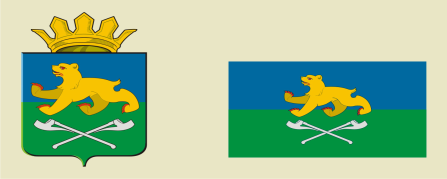 АДМИНИСТРАЦИЯ СЛОБОДО-ТУРИНСКОГОМУНИЦИПАЛЬНОГО РАЙОНАПОСТАНОВЛЕНИЕАДМИНИСТРАЦИЯ СЛОБОДО-ТУРИНСКОГОМУНИЦИПАЛЬНОГО РАЙОНАПОСТАНОВЛЕНИЕот 24.03.2022   № 125с. Туринская Слободас. Туринская СлободаПРИЛОЖЕНИЕУТВЕРЖДЕНАпостановлением АдминистрацииСлободо-Туринского муниципального районаот 24.03.2022 № 125ОтветственныйисполнительСлободо-Туринский муниципальный отдел управления образованием (далее - МОУО).МКУ «ИМЦ ОУ Слободо-Туринского МР» (далее - ИМЦ)Сроки реализации программы 2022-2025СоисполнительМуниципальные общеобразовательные организации Слободо-Туринского муниципального района;Учреждения дополнительного образования Слободо-Туринского муниципального района;Учреждения системы профилактики Слободо-Туринского муниципального района (по согласованию);Общественные организации Слободо-Туринского муниципального района (по согласованию);Иные организации муниципального района.Цель и задачи муниципальной программыОбеспечение единых подходов к организации воспитательного пространства, воспитания и социализации обучающихся, основанного на взаимодействии образовательных организаций, участников образовательных отношений, общественных организаций и социальных партнеров.Цель и задачи муниципальной программы- обеспечение организационно-содержательных условий для консолидации усилий социальных институтов по воспитанию подрастающего поколения на основе общих параметров государственно-общественной системы воспитания в Слободо-Туринском муниципальном районе; - системное обеспечение процессов воспитания и социализации по ключевым направлениям в соответствии с потребностями общества, обучающихся и их родителей, социально-экономического развития Слободо-Туринского муниципального района;- выявление ключевых приоритетов образования и воспитания, связанных с формированием личности ребенка – гражданина и достойного члена общества, активно участвующего в развитии Слободо-Туринского муниципального района;- создание условий для формирования у детей и молодежи гражданско-патриотического сознания;- развитие у обучающихся нравственных чувств и формирование выраженной в поведении нравственной позиции, в том числе способности к сознательному выбору добра;- содействие повышению привлекательности науки для подрастающего поколения, поддержку научно-технического творчества детей;- развитие и формирование культуры здоровья и безопасной жизнедеятельности обучающихся;-  формирование у обучающихся ценностных ориентаций и ценностных установок уважения к труду, людям труда, трудовым достижениям, рабочим профессиям, трудовым династиям;- формирование ценностного отношения к народному искусству, историко-культурным традициям своей страны, стремления к их творческому освоению и сохранению;- формирование и развитие у родителей знаний и навыков для выработки у детей и молодежи ориентации и установок на освоение семейных ценностей, умение проявлять заботу о близких людях, способность дорожить любовью родителей, готовность к реализации в будущем материнских и отцовских обязанностей;- расширение воспитательных возможностей информационных ресурсов;-  развитие детских и иных общественных объединений, содействие реализации и развитию лидерского и творческого потенциала детей;- формирование экологической культуры у обучающихся, осмысление взаимодействия общества и природы, осознание значимости своей практической помощи природе.Перечень направлений воспитательной деятельностиорганизационно-управленческие мероприятия; развитие воспитания в системе образования;приобщение детей к культурному наследию «малой» и «большой» Родины;гражданско-патриотическое воспитание и формирование гражданской идентичности; духовно-нравственное воспитание детей на основе ценностей отечественной, мировой и региональной культуры;популяризация научных знаний среди детей;физическое развитие и формирование культуры здоровья;трудовое воспитание и профессиональное самоопределение;эстетическое воспитание на основе приобщения к классической и современной художественной культуре; развитие семейного воспитания его педагогическое сопровождение; расширение воспитательных возможностей информационных ресурсов; поддержка общественных объединений в сфере воспитания (в том числе Российского движения школьников, «ЮНАРМИЯ», волонтерство и добровольчество); экологическое воспитание.Перечень основных целевых показателей программы - доля специалистов по воспитательной работе и классных руководителей, повысивших квалификацию по направлениям социализации, воспитания и профилактики девиантного поведения подрастающего поколения;- доля педагогов и классных руководителей, принимающих участие в фестивалях, конкурсах педагогического мастерства на различных уровнях;- количество проведенных муниципальных конкурсов по воспитательной и профилактической работе;- доля обучающихся образовательных организаций, принявших участие в муниципальном Фестивале «Мечте навстречу»;- доля обучающихся принявших участие в муниципальном этапе Всероссийской олимпиады школьников;- доля обучающихся выполняющих установленные нормы ГТО;- количество проведенных спортивных мероприятий в рамках муниципальном Фестивале «Мечте навстречу»;- доля обучающихся, охваченных внеурочной деятельностью от общего количества обучающихся в ОО;- доля детей, охваченных образовательными программами дополнительного образования детей, в общей численности детей и молодежи в возрасте 5–18 лет;- количество детских объединений туристско-краеведческой направленности;- доля образовательных организаций, имеющих детские объединения туристско-краеведческой направленности в рамках реализации дополнительных образовательных программ;- доля обучающихся принявших участие в муниципальном этапе историко-краеведческого конкурса-форума «Мы-Уральцы»;- доля обучающихся принявших участие в муниципальном этапе краеведческого конкурса-форума «Уральский характер»;- доля обучающихся принявших участие в муниципальном этапе краеведческого конкурса «Юные знатоки Урала»;- доля образовательных организаций, участвующих в проекте Мультимедийный исторический парк «Россия – моя история. Свердловская область»;- доля образовательных организаций, участвующих в муниципальных краеведческих конкурсах для детей и их семей;- доля образовательных организаций, реализующих инновационные программы патриотической направленности;- доля обучающихся общеобразовательных организаций, у которых проявляется сформированность патриотического сознания, поведения (% от общего числа обучающихся общеобразовательных учреждений);- доля педагогических работников, прошедших повышение квалификации в вопросах духовно-нравственного воспитания;- доля обучающихся у которых сформированы духовно-нравственные чувства;- доля обучающихся принимающих участие во всероссийских, региональных, муниципальных программах, акциях, конкурсах, фестивалях научной направленности;- доля обучающихся вовлеченных в мероприятия Всероссийского физкультурно-оздоровительного комплекса ГТО;- доля обучающихся вовлеченных в спортивные секции, занятия физической культурой и спортом от общего количества обучающихся, состоящих на всех видах профилактического учета;  - доля обучающихся, выявленных с повышенной вероятностью вовлечения («явный риск») по результатам социально-психологического тестирования от общего количества подлежащих тестированию;- доля общеобразовательных организаций, активно использующих межведомственное взаимодействие с учреждениями системы профилактики района (% от общего числа общеобразовательных организаций);- доля общеобразовательных организаций, реализующих модели профориентационной работы (% от общего числа общеобразовательных учреждений);- доля обучающихся общеобразовательных организаций, у которых сформирована способность к осознанному выбору профессии, от общей численности обучающихся 9-11 классов общеобразовательных организаций (% от общего количества обучающихся);- доля обучающихся образовательных организаций, осваивающих дополнительные общеобразовательные программы технической направленности;- доля образовательных организаций, реализующих дополнительные общеразвивающие программы по эстетическому воспитанию;- доля обучающихся, охваченных дополнительные общеразвивающие программы по эстетическому воспитанию от общего количества;- доля образовательных организаций, реализующих программы психолого-педагогического сопровождения семей;- доля родителей, вовлеченных в управление учебно-воспитательным процессом;- доля родителей, вовлеченных в социально-значимую деятельность (% от общего числа родителей, обучающихся (воспитанников) образовательных учреждений);- доля обучающихся и их родителей (законных представителей), принявших участие в мероприятиях, направленных на гармонизацию межэтнических и межконфессиональных отношений, профилактику экстремизма, укрепление толерантности и поддержку российского казачества на территории Слободо-Туринского муниципального района;- доля педагогов, имеющих собственные ресурсы в сети Интернет для образовательной и воспитательной деятельности;- доля обучающихся владеющих навыками правильного выбора в условиях возможного негативного воздействия информационных ресурсов;- количество созданных первичных отделений РДШ в образовательных организациях;- доля обучающихся, вовлеченных в Российское движение школьников;- количество созданных отрядов «ЮНАРМИЯ» в образовательных организациях;- доля обучающихся, вовлеченных в детскую общественную организацию «ЮНАРМИЯ»;- доля обучающихся, вовлеченных в детскую общественную организацию «Юный инспектор дорожного движения»;- количество созданных волонтерских (добровольческих отрядов) в образовательных организациях;- доля обучающихся, вовлеченных в волонтерское движение от общего количества обучающихся в ОО;- количество созданных детских общественных отрядов «Юный пограничник» в образовательных организациях;- доля обучающихся, вовлеченных в детские общественные отряды «Юный пограничник» от общего количества обучающихся в ОО;-доля общеобразовательных организаций, имеющих коллегиальные органы управления, (со) и самоуправления;- доля образовательных организаций, реализующих дополнительные образовательные программы по экологическому воспитанию;- доля обучающихся, у которых сформирована экологическая культура, осознание значимости своей практической помощи природе.Объем финансированияВ пределах муниципальной программы «Развитие образования в Слободо-Туринском муниципальном районе» до 2024 годаОжидаемые конечные результаты реализации программы1) увеличение количества педагогов в ОО, внедряющих инновационные разработки по воспитанию и социализации обучающихся; 2) увеличение количества педагогов, принимающих участие в профессиональных конкурсах на муниципальном, региональном уровне в области воспитания и социализации подрастающего поколения 3) увеличение количества детей, охваченных образовательными программами дополнительного образования, в общей численности детей и молодежи               в возрасте 5–18 лет;4) увеличение количества обучающихся, охваченных внеурочной деятельностью от общего количества обучающихся в ОО;5) увеличение количества обучающихся вовлеченных в детские объединения туристско-краеведческой направленности;6) увеличение количества обучающихся, вовлеченных в волонтерское движение от общего количества обучающихся в ОО;7) увеличение количества обучающихся, вовлеченных в Российское движение школьников;8) увеличение количества обучающихся вовлеченных в добровольное - детско-юношеское движение «ЮНАРМИЯ»;9) увеличение количества обучающихся общеобразовательных организаций, у которых сформирована способность к осознанному выбору профессии, от общей численности обучающихся 9-11 классов общеобразовательных организаций (% от общего количества обучающихся);10) увеличение количества родителей, вовлеченных в управление учебно-воспитательным процессом;11) увеличение количества родителей, вовлеченных в социально-значимую деятельность (% от общего числа родителей обучающихся общеобразовательных учреждений);12)  уменьшение количества обучающихся состоящих на всех видах профилактического учета;13)  снижение количества правонарушений, совершенных несовершеннолетними;14) снижение количества несовершеннолетних, ставших жертвами преступных посягательств;15) снижение количества несовершеннолетних, имеющих зависимости от употребления алкогольной, наркотической продукции, психоактивных веществ, новых потенциально опасных веществ;16) снижение числа несовершеннолетних, допускающих систематические пропуски занятий в общеобразовательных организациях;17) увеличение числа несовершеннолетних, охваченных дополнительным образованием, отдыхом и оздоровлением.Адрес размещения муниципальной программы винформационно--телекоммуникационнойсети Интернетhttps://slturmr.ruslb_mouo@mail.ruНаименование ООКоличество мероприятийКоличество учащихсяКоличество родителейКоличество привлеченных специалистовХрамцовская ООШ1200Липчинская СОШ215903Краснослободская СОШ11502Ницинская СОШ121213Слободо-Туринская СОШ № 113203Слободо-Туринская СОШ № 2470705Усть-Ницинская СОШ11401Итого 103139117№п/пМероприятияСрокреализации(годы)ИсполнительОжидаемыйрезультат1.Обучение специалистов по воспитательной работе и классных руководителей в рамках модуля воспитательной работы в программе курсов повышения квалификации и переподготовки педагогических и руководящих работников.2022-2025МКУ «ИМЦ ОУ Слободо-Туринского МР»Повышениеквалификациипедагогов2.Организация муниципальных конкурсов по воспитательной и профилактической работе.2022-2025МКУ «ИМЦ ОУ Слободо-Туринского МР»Повышение статуса и престижа учителя  и классного руководителя в обществе3.Участие педагогов и классных руководителей в фестивалях, конкурсах педагогического мастерства в различных номинациях и на различных уровнях.2022-2025Общеобразовательные организации, организации дополнительного образованияПовышение статуса и престижа учителя в обществе4.Организация работы РМО заместителей директоров по ВР, классных руководителей, специалистов, педагогов дополнительного образования.2022-2025МКУ «ИМЦ ОУ Слободо-Туринского МР»Обмен опытом по воспитательной работе по приоритетным направлениям5.Организация мониторинга состояния воспитательной работы в образовательных организациях муниципального районаЕжегоднодо 30 июняМКУ «ИМЦ ОУ Слободо-Туринского МР»общеобразовательные организации, организации дополнительного образованияПовышениеэффективности воспитательнойработы№ п/пМероприятияСрокреализации(годы)ИсполнительОжидаемыйрезультат1.Организация и проведение муниципальногоФестиваля «Мечте на встречу» (ежегодный план мероприятий)2022-2025МАУДО «ЦДТ «Эльдорадо»,МАУДО «Слободо-Туринская ДЮСШ»Образовательные организацииПрезентация достижений, обучающихся в исследовательской, проектной учебной и вне учебной деятельности, выявление сформированности ключевых компетентностей2.Организация и проведение предметных олимпиад муниципального этапа Всероссийской олимпиады школьников2022-2025МКУ «ИМЦ ОУ Слободо-Туринского района», образовательные организацииВыявление, поддержка и развитие индивидуальной траектории развития способностей у обучающихся 3.Организация и проведение «Парад искусств», турниры, конкурсы, интеллектуальные игры2022-2025МОУО,МАУДО «ЦДТ «Эльдорадо»,Образовательные организацииВыявление, поддержка и развитие творческих способностей у обучающихся4.Организация и проведение спортивных соревнований в рамках муниципальногоФестиваля «Мечте на встречу»2022-2025МАУДО «Слободо-Туринская ДЮСШ»Образовательные организацииФизическое воспитание обучающихся, формирование навыков здорового образа жизни.5.Организация и проведение всероссийского физкультурно-спортивного комплекса «Готов к труду и обороне»2022-2025МАУДО «Слободо-Туринская ДЮСШ»Образовательные организацииПодготовка к выполнению и непосредственное выполнение обучающимися (от 6 до 18 лет) установленных нормативных требований по трем уровням трудности, соответствующим золотому, серебряному и бронзовому знакам отличия «Готов к труду и обороне» (ГТО).6.Мероприятия, посвященные Международному дню родного языка (21 февраля)февраль2022-2025 МОУОМАУДО «ЦДТ «Эльдорадо»,Образовательные организацииПовышение уровня владения русским языком, языками народов России, иностранными языками, навыками коммуникации7.Муниципальный этап областного конкурса "Воспитать человека"Ежегоднооктябрь2022-2025МКУ «ИМЦ ОУ Слободо-Туринского района», образовательные организацииВыявление лучших воспитательных практик среди педагогических работников и классных руководителей8.Муниципальный конкурс «Лучшие воспитательные практики классного руководителя»апрель2022-2025МКУ «ИМЦ ОУ Слободо-Туринского района», образовательные организацииВыявление лучших воспитательных практик среди педагогических работников и классных руководителей9.Мониторинг и анализ реализации Рабочих программ воспитания в образовательных организациях районаЕжегодно до 30 июня2022-2025МКУ «ИМЦ ОУ Слободо-Туринского района», образовательные организацииСовершенствование эффективной реализации воспитательного компонента в образовательной организации№ п/пМероприятияСрокреализации(годы)ИсполнительОжидаемыйрезультат1Создание детских объединений туристско-краеведческой направленности22-2025МАУДО «ЦДТ «Эльдорадо», образовательные организацииПриобщение подрастающего поколения к истории, культуре и географии родного края.2Проведениемуниципального этапакраеведческогоконкурса-форума«Уральский характер»2022-2025МАУДО «ЦДТ «Эльдорадо», образовательные организацииПриобщение подрастающего поколения к истории, культуре и географии родного края, развитие интеллектуальных и творческих способностей, навыков исследовательской и проектной деятельности у школьников.3Проведение муниципального этапа Рождественских образовательных чтений2022-2025МКУ «ИМЦ ОУ Слободо-Туринского МР»Приобретение обучающимися социальных и исторических  знаний, получение обучающимися опыта переживания и позитивного отношения к культурным ценностям своего народа, к народным традициям.4Участие в проекте «Мультимедийный исторический парк «Россия – моя история. Свердловская область»2022-2025Образовательные организацииПриобщение обучающихся к изучению и участию в исследовательских проектах по сохранению исторической памяти и популяризации истории Свердловской области5Участие во Всероссийском народном проекте«Киноуроки в школах России»2022-2025Образовательные организацииВоспитание у школьников внутренних, духовных качеств личности, которые напрямую влияют на образ мышления, формирование объективной оценки собственных и чужих поступков, а также их последствий для человека, окружающей среды, государства.6Участие в историко-краеведческой программе «Музей и дети»2022-2025Образовательные организацииПриобщение обучающихся к историческим знаниям, получению обучающимися опыта переживания и позитивного отношения к культурным ценностям своего народа, к народным традициям.7Участие в муниципальных ежегодных краеведческих чтениях2022-2025Образовательные организацииПриобщение обучающихся к истории родного края8Участие в муниципальных краеведческих конкурсах для детей и их семей2022-2025Образовательные организацииПриобщение обучающихся и их родителей (законных представителей) к истории родного края9Участие в муниципальных выставках, мастер-классах по возрождению промысел и ремесел  «Красота ручной работы»2022-2025Образовательные организацииПриобщение обучающихся и их родителей (законных представителей) к изучению истории родного края10Участие в муниципальных краеведческих проектах «История земли Слободо-Туринской»2022-2025Образовательные организацииПриобщение обучающихся и их родителей (законных представителей) к изучению истории родного края№ п/пМероприятияСрокреализации(годы)ИсполнительОжидаемыйрезультат1Организация и проведение семинаров, мастер – классов, районных и школьных методических объединений по вопросам гражданско-патриотического воспитания обучающихся2022-2025МКУ «ИМЦ ОУ Слободо-Туринского района»,МАУ ДО «ЦДТ «Эльдорадо»,Образовательные организацииМетодическое сопровождение деятельности педагогов и других работников, участвующих в воспитании подрастающего поколения, по формированию российской гражданской идентичности;2Выявление, обобщение и распространение передового педагогического опыта по гражданскому-патриотическому воспитанию, через районные семинары-совещания, ежегодные педагогические конференции и конкурсы 2022-2025МКУ «ИМЦ ОУ Слободо-Туринского района»,МАУ ДО «ЦДТ «Эльдорадо»,Образовательные организацииОбобщение и распространение передового педагогического опыта по гражданскому воспитанию3Разработка и реализация программ гражданско- патриотического воспитания, в том числе военно-патриотического воспитания2022-2025МАУ ДО «ЦДТ «Эльдорадо»,Образовательные организацииФормирование у детей патриотизма, чувства гордости за свою Родину, готовности к защите интересов Отечества. ответственности за будущее России4Разработка и реализация программ воспитания, способствующих правовой, социальной и культурной адаптации детей, в том числе детей из семей мигрантов.2022-2025Образовательные организацииУспешная адаптация детей из семей мигрантов прибывших в ОО 5Муниципальный конкурс на лучшую программу по гражданско-патриотическому воспитанию обучающихся2023-2025МАУ ДО «ЦДТ «Эльдорадо»,Образовательные организацииФормирование приверженности идеям интернационализма, дружбы, равенства, взаимопомощи народов6Организация и проведение мероприятий гражданско-патриотической направленности2022-2025МАУ ДО «ЦДТ «Эльдорадо»Образовательные организацииФормирование по6нимания и знания российских традиций и ценностей, роли России в истории и мире7Участие во всероссийских, региональных, муниципальных программах, акциях, конкурсах, фестивалях гражданско-патриотическойнаправленности, военно-полевых сборов2022-2025МКУ «ИМЦ ОУ Слободо-Туринского района»,МАУ ДО «ЦДТ «Эльдорадо»,Образовательные организацииВоспитание у детей активной гражданской позиции, ответственности, основанной на традиционных культурных, духовных и нравственных ценностях российского общества8Организация и проведение мероприятий, посвященных Дню России (12 июня), Дню народного единства (4 ноября), Дню Конституции (12 декабря)2022-2025МАУДО «ЦДТ «Эльдорадо»,МАУДО «Слободо-Туринская ДЮСШ»образовательные организацииРазвитие у подрастающего поколения уважения к символам государства (герб, флаг, гимн Российской Федерации, государственным символам Свердловской области, Слободо-Туринского муниципального района историческим символам и памятникам Отечества и малой родины)9Организация и проведение мероприятий, посвященных Дням воинской славы и другим памятным датам России2022-2025МКУ «ИМЦ ОУ Слободо-Туринского района»,МАУ ДО «ЦДТ «Эльдорадо»,Образовательные организацииФормирование приверженности идеям интернационализма, дружбы, равенства, взаимопомощи народов10Цикл мероприятий «Памяти…верны….» (уроки мужества, квесты, классные часы, акции, встречи с ветеранами, спортивные мероприятия памяти героев и др.)2022-2025МАУДО «ЦДТ «Эльдорадо»,МАУДО «Слободо-Туринская ДЮСШ»образовательные организацииФормирование у детей патриотизма, чувства гордости за свою Родину, готовности к защите интересов Отечества, ответственности за будущее России11Реализация плана мероприятий месячника оборонно-массовой и спортивной работы в Слободо - Туринском МР2022-2025МАУДО «ЦДТ «Эльдорадо»,МАУДО «Слободо-Туринская ДЮСШ»образовательные организацииСтановление гражданско-патриотических позиций обучающихся12Проведение муниципального краеведческого конкурса-форума «Уральский характер»2022-2025МАУ ДО «ЦДТ «Эльдорадо»Образовательные организацииРазвитие поисковой и краеведческой деятельности, детского познавательного туризма13Участие в районных краеведческих чтениях Ежегодно 2022-2025Образовательные организацииРазвитие познавательной деятельности краеведческой направленности родного края14Участие в муниципальном конкурсе «Мы выбираем будущее»2022-2025МАУ ДО «ЦДТ «Эльдорадо»Образовательные организацииФормирование сознательной жизненной позиции у обучающихся15Районный фестиваль национальных культур«Мы вместе – мы едины»ноябрь2022-2025МКУ «ИМЦ ОУ Слободо-Туринского района»,МАУ ДО «ЦДТ «Эльдорадо»,Образовательные организацииФормирование приверженности идеям интернационализма, дружбы, равенства, взаимопомощи народов16Реализация программы профилактики безнадзорности и правонарушений несовершеннолетних2022-2025МКУ «ИМЦ ОУ Слободо-Туринского района»,МАУ ДО «ЦДТ «Эльдорадо»,МАУ ДО «слободо-Туринская ДЮСШ»,Образовательные организацииФормирование стабильной системы нравственных и смысловых установок личности, позволяющих противостоять идеологии экстремизма, национализма, ксенофобии, коррупции, дискриминации по социальным, религиозным, расовым, национальным признакам и другим негативным социальным явлениям17Организация и проведение муниципального конкурса «Лучшие воспитательные практики профилактической работы с обучающимися»Ежегодно2022-2025МКУ «ИМЦ ОУ Слободо-Туринского района»,Образовательные организацииОбобщение и распространение передового педагогического опыта по профилактике девиантного (делинквентного) поведения№ п/пМероприятияСрокреализации(годы)ИсполнительОжидаемыйрезультат1Повышение квалификации педагогов в вопросах духовно-нравственного воспитания детей и педагогического сопровождения семьи в духовно- нравственном воспитании   2022-2025МАУ ДО «ЦДТ «Эльдорадо»,образовательные организацииФормирование субъектной позиции воспитывающих взрослых как носителей традиционной национальной культуры.2Введение в учебный план общеобразовательных организаций предметных областей «Основы религиозных культур и светской этики» (далее ОРКСЭ),«Основы духовно-нравственных культур народов России» (далее ОДНКНР)2022-2025Образовательные организацииВоссоединение обучения и воспитания, формирование понимания общечеловеческих ценностей 3Организация и проведение Дней воинской Славы   2022-2025МКУ «ИМЦ ОУ Слободо-Туринского района»,МАУ ДО «ЦДТ «Эльдорадо»,образовательные организацииРазвития у детей нравственных чувств (чести, долга, справедливости, милосердия и дружелюбия4Организация и проведение фотовыставок: «Заповедные уголки родного края», «Наш край»;выставок работ учащихся: «Рисуем Урал и его природу», «Урал-опорный край державы», «Природа и фантазия»   2022-2025МКУ «ИМЦ ОУ Слободо-Туринского района»,МАУ ДО «ЦДТ «Эльдорадо»,образовательные организацииОпыт постижения ценностей гражданского общества, национальной истории и культуре5Организация проектно-исследовательской деятельности обучающихся (проекты, рефераты, творческие работы): «Музыкальная эмблема России», «По мотивам Уральских сказов, «Эти песни знает вся страна»   2022-2025МКУ «ИМЦ ОУ Слободо-Туринского района»,МАУ ДО «ЦДТ «Эльдорадо»,образовательные организацииОпыт постижения ценностей гражданского общества, национальной истории и культуре6Участие во Всероссийском народном проекте«Киноуроки в школах России»2022-2025Образовательные организацииРазвития у детей нравственных чувств (чести, долга, справедливости, милосердия и дружелюбия);7Проведение муниципального этапа Рождественских чтенийЕжегодноДекабрь2022-2025МКУ «ИМЦ ОУ Слободо-Туринского района»,МАУ ДО «ЦДТ «Эльдорадо»,образовательные организацииОпыт постижения ценностей гражданского общества, национальной истории и культуре8Участие в проекте мультимедийного исторического парка "Россия - Моя история. Свердловская область"2022-2025МКУ «ИМЦ ОУ Слободо-Туринского района»,МАУ ДО «ЦДТ «Эльдорадо»,образовательные организацииЦенностное отношение к России, своему народу, своему краю, отечественному культурно-историческому наследию, народным традициям9Муниципальный конкурс «Лучшая программа духовно-нравственного воспитания детей»2024МКУ «ИМЦ ОУ Слободо-Туринского района»,Образовательные организацииВыявление лучших практик духовно-нравственного воспитания детей№ п/пМероприятияСрокреализации(годы)ИсполнительОжидаемыйрезультат1Проведение и участие в школьных муниципальных, региональных и Всероссийских олимпиадах школьников2022-2025МКУ «ИМЦ ОУ Слободо-Туринского района»,Образовательные организацииПовышение привлекательности науки и заинтересованности школьников в научных познаниях2Участие во всероссийских, региональных, муниципальных программах, акциях, конкурсах, фестивалях научнойнаправленности2022-2025МКУ «ИМЦ ОУ Слободо-Туринского района»,МАУ ДО «ЦДТ «Эльдорадо»,Образовательные организацииПовышение привлекательности науки для подрастающего поколения, поддержка научно-технического творчества детей3Научно-практическая конференция в рамках реализации проекта «Мечте на встречу»2022-2025МОУО,МАУДО «ЦДТ «Эльдорадо», образовательные организацииПолучение детьми достоверной информации о передовых достижениях и открытиях мировой и отечественной науки4Мероприятия, посвященные Дню российской наукифевраль2022-2025МОУО,МАУДО «ЦДТ «Эльдорадо», образовательные организацииПовышение заинтересованности подрастающего поколения в научных познаниях об устройстве мира и общества.5Участие в муниципальных, региональных выставках, конференциях, конкурсах и международных проектах по направлению2022-2025МКУ «ИМЦ ОУ Слободо-Туринского района»,МАУ ДО «ЦДТ «Эльдорадо»,Образовательные организацииДемонстрация положительного опыта и результатов работы, развитие творческого и научного потенциала6Муниципальные и школьные интеллектуальные игры, и турниры «Что? Где? Когда?»2022-2025МАУ ДО «ЦДТ «Эльдорадо»,Образовательные организацииВыявление творчески-одаренных детей. Формирование у учащихся представлений о возможностях интеллектуальной деятельности и направлениях интеллектуального развития7Посещение музеев, библиотек2022-2025Образовательные организацииФормирование в детской и молодежной среде научного мировоззрения№ п/пМероприятияСрокреализации(годы)ИсполнительОжидаемыйрезультат1Проведение мероприятий муниципального Фестиваля «Мечте навстречу»2022-2025МОУОМКУ «ИМЦ ОУ Слободо-Туринского МР»МАУДО «Слободо-Туринская ДЮСШ»,Образовательные организацииПредоставление обучающимся образовательных организаций, условий для физического совершенствования на основе регулярных занятий физической культурой и спортом в соответствии с индивидуальными способностями и склонностями детей2Вовлечение несовершеннолетних, состоящих на различных видах профилактического учета в спортивные секции, занятия физической культуры и спорта2022-2025МАУДО «Слободо-Туринская ДЮСШ»,Образовательные организацииИспользование потенциала спортивной деятельности для профилактики асоциального поведения3Организация и проведение мероприятий Всероссийского физкультурно-спортивного комплекса «Готов к труду и обороне»2022-2025МАУДО «Слободо-Туринская ДЮСШ»,Образовательные организацииФормирование у подрастающего поколения ответственного отношения к своему здоровью и потребности в здоровом образе жизни4Организация и проведение социально-психологического тестирования обучающихся в возрасте с 13 до 18 лет, направленного на профилактику незаконного потребления обучающимися наркотических средств и психотропных веществ, с использованием единой методики2022-2025МКУ «ИМЦ ОУ Слободо-Туринского МР»Образовательные организацииВыявление обучающихся склонных к употреблению наркотических и психотропных веществ не медикаментозного назначения5Реализация муниципальной программы «Профилактика безнадзорности, правонарушений и девиантного поведения несовершеннолетних»2022-2025МОУОМКУ «ИМЦ ОУ Слободо-Туринского МР»МАУДО «ЦДТ «Эльдорадо»,МАУДО «Слободо-Туринская ДЮСШ»,Образовательные организацииРазвитие культуры безопасной жизнедеятельности, профилактику безнадзорности, правонарушений, наркотической и алкогольной зависимости, табакокурения и других вредных привычек6 Реализация молодежных проектов, фестивалей, диспутов «Наш выбор-здоровый образ жизни»2022-2025МАУДО «ЦДТ «Эльдорадо»,МАУДО «Слободо-Туринская ДЮСШ»,Образовательные организацииФормирование культуры здоровья, пропаганда здорового образа жизни7Организация и проведение муниципального этапа областного социально-педагогического проекта «Будь Здоров!»2022-2025МОУООбразовательные организацииФормирование здорового образа жизни (ЗОЖ) подрастающего поколения на основе традиционных для России духовно-нравственных ценностей.№ п/пМероприятияСрокреализации(годы)ИсполнительОжидаемыйрезультат1Ведение работы по организации и проведению массовых мероприятий: информационных дней «Куда пойти учиться?», конкурс рисунков «Профессия моих родителей» и т.д.2022-2025МОУО,МКУ «ИМЦ ОУ Слободо-Туринского МР»,МАУДО «ЦДТ «Эльдорадо»,образовательные организацииСодействие профессиональному самоопределению, приобщение детей к социально значимой деятельности для осмысленного выбора профессии.2Проведение профориентационных мероприятий «Профессии в моем селе», «Мир профессий», «Я выбираю профессию»2022-2025МАУДО «ЦДТ «Эльдорадо»,образовательные организацииВоспитание у детей уважения к труду и людям труда, трудовым достижениям3Муниципальный конкурс «Мечтая о будущей карьере!»2023-2025МКУ «ИМЦ ОУ Слободо-Туринского МР»,Образовательные организацииСодействие профессиональному самоопределению4Создание волонтерских и добровольческих отрядов2022-2025Образовательные организацииВоспитание у детей уважения к труду5Организация и проведение мероприятий с участием волонтеров и добровольцев2022-2025Образовательные организацииВоспитание у детей уважения к труду6.Организация и проведение «Дня старшеклассника» для родителей и обучающихся 9-х,11-х классов с участием представителей учебных заведений профессионального образования2022-2025МОУО,МКУ «ИМЦ ОУ Слободо-Туринского МР»,МАУДО «ЦДТ «Эльдорадо»,образовательные организацииСодействие профессиональному самоопределению, приобщение детей к социально значимой деятельности для осмысленного выбора профессии7Проведение муниципального конкурса программ профориентационной работы20222024МКУ «ИМЦ ОУ СлободоТуринского МР»Выявление и пропаганда лучших педагогических практик по  профориентационной работе с обучающимися8Актуализация муниципального банка данных о предварительном и фактическом трудоустройстве выпускниковЕжегодноIV квартал2022-2025МОУО,МКУ «ИМЦ ОУ СлободоТуринского МРобразовательные организацииИнформированность о предварительном и фактическом трудоустройстве выпускников, как результатпрофориентационнойработы9Реализация регионального межведомственного проекта: «Уральская	инженерная школа», «Формированиеединой системыпрофориентационной работы в системе образования2022-2025МОУО,МКУ «ИМЦ ОУ СлободоТуринского МРобразовательные организацииСодействие профессиональному самоопределению, приобщение детей к социально значимой деятельности для осмысленного выбора профессии10Участие в мероприятиях профориентационной направленности муниципального и регионального уровней по инженерно-техническим специальностям.2022-2025МАУДО «ЦДТ «Эльдорадо»,образовательные организацииРазвитие навыков совместной работы, умения работать самостоятельно, мобилизуя необходимые ресурсы, правильно оценивая смысл и последствия своих действий11Профориентационной тур: «СТАЭТ открывает двери», форум;«Человек в мире профессий», практические занятия «Профессиональные пробы» 2022-2025МОУО,образовательные организацииСодействие профессиональному самоопределению, приобщение детей к социально значимой деятельности для осмысленного выбора профессии12Реализация проекта «Билет в будущее»2022-2025МОУО,образовательные организацииРанняя профориентация обучающихся и формирование навыков по осознанному выбору будущей профессии у учащихся№ п/пМероприятияСрокреализации(годы)ИсполнительОжидаемыйрезультат1.Развитие дополнительных общеобразовательных программ по эстетическому воспитанию2022-2025МАУДО «ЦДТ «Эльдорадо»,образовательные организации Приобщение обучающихся к искусству в процессе изучения дополнительных общеразвивающих программ художественно-эстетического цикла   2.Организация, проведение и участие в выставках декоративно-прикладного и изобразительного творчества2022-2025МАУДО «ЦДТ «Эльдорадо»,образовательные организации Приобщение обучающихся к искусству в процессе изучения предметов художественно-эстетического цикла – литературы, музыки, изобразительного искусства, мировой художественной культуры3Экскурсии в музеи и на выставки с целью изучения народного искусства, историко-культурных традиций своей страны, Свердловской области, района2022-2025Образовательные организацииФормирование ценностного отношения к народному искусству, историко-культурным традициям своей страны, стремления к их творческому освоению и сохранению4Просмотры и обсуждение лучших кинофильмов2022-2025Образовательные организацииФормирование приоритетов в досуговой сфере5Организация и проведение творческих вечеров, конкурсов   2022-2025МАУДО «ЦДТ «Эльдорадо»,образовательные организацииФормирование способности к проявлению эстетических чувств, выражению их в социально одобряемых формах при взаимодействии с социумом и в собственной творческой деятельности№ п/пМероприятияСрокреализации(годы)ИсполнительОжидаемыйрезультат1Организация и проведение семинаров, лекций для родителей по воспитанию и развитию детей2022-2025МКУ «ИМЦ ОУ Слободо-Туринского МР»,образовательные организацииПовышениеродительскойкомпетентности2Организациямуниципальных конкурсов по семейному воспитанию2022-2025МАУДО «ЦДТ«Эльдорадо»Повышение социального статуса семьи и общественного престижа отцовства и материнства, многодетности3Организация и проведение тематических семейных праздников2022-2025Образовательные организации,МАУДО «ЦДТ«Эльдорадо»Развитие культуры семейного воспитания детей на основе традиционных семейных духовно-нравственных ценностей4Освещение в средствах массой информации лучшего опыта воспитания детей в семьях, в том числе многодетных и приемных, больших многопоколенных семьях, профессиональных династий2022-2025МКУ «ИМЦ ОУ Слободо-Туринского МР»,образовательные организацииПовышение родительской компетентности по вопросам воспитания детей в семьях, в том числе многодетных и приемных5Ведение работы по осуществлению патронажа семей, находящихся в трудной жизненной ситуации2022-2025 Образовательные   организацийОказание педагогической, психологической помощи семьям, имеющим затруднения в воспитании детей6Активизация деятельности общешкольного Совета председателей классных родительских комитетов2022-2025Образовательные организацииАктивное участие семьи (родителей) в воспитательной деятельности образовательной организации7Просвещение и консультирование родителей по правовым, экономическим, медицинским, психолого-педагогическим и иным вопросам семейного воспитания2022-2025МОУО,ОбразовательныеорганизацииПовышениеродительскойкомпетентности в вопросах воспитания и развития обучающихся8Проведение акций:Единых дней правовой помощи, Единого дня профилактики.ежегодно20 ноябряс 12 по 16 апреля МКУ «ИМЦ ОУ Слободо-Туринского МР»,образовательные организацииПовышениеродительскойкомпетентности в вопросах воспитания обучающихся9Организация работы психологической службы в школе по оказанию помощи родителям в вопросах детско-родительских отношений2022-20225Образовательные организацииПовышениеродительскойкомпетентности в вопросах воспитания обучающихся№ п/пМероприятияСрокреализации(годы)ИсполнительОжидаемыйрезультат1Создание условий, методов и технологий для использования возможностей информационных ресурсов, в первую очередь сети Интернет, в целях воспитания и социализации детей2022-2025Слободо-Туринский МОУОНаличие скоростного Интернета во всех образовательных организациях района, обеспеченность ПК2Разработка, распространение и размещение методических материалов по воспитанию и социализации обучающихся с использованием информационных ресурсов, в том числе сети Интернет2022-2025Слободо-Туринский МОУО,МКУ «ИМЦ ОУ Слободо-Туринского района»,МАУДО «ЦДТ «Эльдорадо»,МАУДО «Слободо-Туринская ДЮСШ»,образовательные организацииПовышение уровня компетентности всех участников образовательного пространства3Популяризация традиционных российских культурных, в том числе эстетических, нравственных и семейных ценностей и норм поведения в информационном пространстве района и в сети Интернет2022-2025Слободо-Туринский МОУО,МКУ «ИМЦ ОУ Слободо-Туринского района»,МАУДО «ЦДТ «Эльдорадо»,МАУДО «Слободо-Туринская ДЮСШ»,образовательные организацииПовышение уровня компетентности всех участников образовательного пространства4Обучение учащихся совершать правильный выбор в условиях возможного негативного воздействия информационных ресурсов2022-2025Образовательные организацииВладение обучающимися навыками правильного выбора в условиях возможного негативного воздействия информационных ресурсов5Мониторинг социальных сетей обучающихся, с целью обеспечения защиты детей от информации, причиняющей вред их здоровью и психическому развитиюЕжемесячно2022-2025Образовательные организацииОтсутствие обучающихся вовлеченных в деструктивные группы в социальных сетях и фактов суицидального поведения детей6Размещение информации о проводимых мероприятиях по воспитанию и социализации обучающихся на   информационных ресурсах образовательных организаций Слободо-Туринского муниципального района, в том числе сети Интернетпостоянно2022-2025МКУ «ИМЦ ОУ Слободо-Туринского района», МАУДО «ЦДТ «Эльдорадо»,МАУДО «Слободо-Туринская ДЮСШ»образовательные организацииИнформирование участников образовательного процесса и общественности о мероприятиях по воспитанию и социализации с обучающимися. Распространение лучшего опыта в организации воспитания и социализации, обучающихся в ОО.№ п/пМероприятияСрокреализации(годы)ИсполнительОжидаемыйрезультат1Обучение председателей местного и первичных отделений РДШ2022-2025Местное отделение РДШМАУ ДО «ЦДТ «Эльдорадо»,первичные отделения РДШПовышениепедагогической компетентности по эффективному взаимодействию детских общественных объединений с образовательными организациями и организациями дополнительного образования2Семинар-совещание с кураторами первичных отделений РДШ на территории МРМай,Декабрь2022-2025Местное отделение РДШМАУ ДО «ЦДТ «Эльдорадо»,председатели первичных отделений РДШПовышениепедагогической компетентности по эффективному взаимодействию детских общественных объединений с образовательными организациями и организациями дополнительного образования3Координирование деятельности первичных отделений РДШ на территории МРЕжемесячно2022-2025Местное отделение РДШМАУ ДО «ЦДТ «Эльдорадо»Улучшение условий для эффективного взаимодействия детских общественных объединений с образовательными организациями4Контроль за организацией мероприятий в рамках единых действий РДШ разного уровня (окружной, региональный, всероссийский)Ежемесячно2022-2025Местное отделение РДШМАУ ДО «ЦДТ «Эльдорадо»,Улучшение условий для эффективного взаимодействия детских общественных объединений с образовательными организациями5Мониторинг участия первичных отделений РДШ в мероприятиях разного уровняЕжемесячно2022-2025Местное отделение РДШМАУ ДО «ЦДТ «Эльдорадо»,Улучшение условий для эффективного взаимодействия детских общественных объединений с образовательными организациями6Анализ деятельности РДШ Слободо-Туринского МРМай2022-2025Местное отделение РДШМАУ ДО «ЦДТ «Эльдорадо»,Улучшение условий для эффективного взаимодействия детских общественных объединений с образовательными организациями7Развитие юнармейского движения на территории муниципального района2022-2025МАУ ДО «ЦДТ «Эльдорадо»Образовательные организацииПодготовка подрастающего поколения к взаимодействию в условиях демократического общества, к инициативному труду, участию в управлении социально ценными делами, к реализации прав и обязанностей, а также укрепления ответственности за свой политический, нравственный и правовой выбор.  Развитие   способностей в целях достижения жизненного успеха.8Формирование отрядов «ЮНАРМИЯ» в образовательных организациях2022-2025Образовательные организацииФормирование у обучающихся качеств гражданина-патриота, готовности выполнения гражданского долга, конституционных обязанностей.9Торжественный прием обучающихся в ряды юнармейцев2022-2025МАУ ДО «ЦДТ «Эльдорадо»Образовательные организацииФормирование сознательной жизненной позиции у обучающихся10Организация деятельности районных лидерских сборов  2022-2025МАУ ДО «ЦДТ «Эльдорадо»,образовательные организацииПовышение эффективности деятельности Советов обучающихся, молодежных и детских общественных объединений11Создание волонтерских и добровольческих отрядов в образовательных организациях  2022-2025МАУ ДО «ЦДТ «Эльдорадо»,образовательные организацииФормирование у обучающихся качеств гражданина-патриота, готовности выполнения гражданского долга, конституционных обязанностей.12Организация деятельности волонтерских и добровольческих отрядов в образовательных организациях  2022-2025МАУ ДО «ЦДТ «Эльдорадо»,образовательные организацииФормирование у обучающихся качеств гражданина-патриота, готовности выполнения гражданского долга, конституционных обязанностей.№ п/пМероприятияСрокреализации(годы)ИсполнительОжидаемыйрезультат1Организация дополнительных образовательных программ по экологическому воспитанию2022-2025МАУ ДО «ЦДТ «Эльдорадо»,образовательные организацииРазвитие у детей и их родителей экологической культуры, бережного отношения к родной земле, природным богатствам Урала, России и мира2Научно-практическая конференция по экологическому направлению2022-2025МАУ ДО «ЦДТ «Эльдорадо»,образовательные организацииРазвитие у детей и их родителей экологической культуры, бережного отношения к родной земле, природным богатствам Урала, России и мира3Экологические десанты по защите природной среды (борьба с мусором; изготовление кормушек и домиков для птиц, установка табличек в местах распространения охраняемых растений)2022-2025МАУ ДО «ЦДТ «Эльдорадо»,образовательные организацииРазвитие у детей и их родителей экологической культуры, бережного отношения к родной земле, природным богатствам Урала, России и мира4Участие в «зеленом» и «голубом» патрулях, рейдах по защите окружающей среды2022-2025МАУ ДО «ЦДТ «Эльдорадо»,образовательные организацииВоспитание чувства ответственности за состояние природных ресурсов, умений и навыков разумного природопользования, нетерпимого отношения к действиям, приносящим вред экологии.5Участие в экологических акциях по улучшению природной среды (посадка растений, озеленение сел и деревень)2022-2025МАУ ДО «ЦДТ «Эльдорадо»,образовательные организацииВоспитание чувства ответственности за состояние природных ресурсов, умений и навыков разумного природопользования, нетерпимого отношения к действиям, приносящим вред экологии.6Пропаганда и разъяснение идей охраны природы (беседы, конкурсы рисунков, изготовление плакатов, выпуск стенгазет, буклетов, памяток, листовок) 2022-2025МАУ ДО «ЦДТ «Эльдорадо»,образовательные организацииВоспитание чувства ответственности за состояние природных ресурсов, умений и навыков разумного природопользования, нетерпимого отношения к действиям, приносящим вред экологии.7Мероприятия по сохранению и использованию эстетических ценностей природы (сбор природного материала, изготовление панно, поделок из природного материала).2022-2025МАУ ДО «ЦДТ «Эльдорадо»,образовательные организацииВоспитание чувства ответственности за состояние природных ресурсов, умений и навыков разумного природопользования, нетерпимого отношения к действиям, приносящим вред экологии.8Организация и проведение занятий и классных часов по обращению с ТКО и раздельному сбору и  накоплению отходов  2022-2025Образовательные организацииФормирование культуры обращения с ТКО, в том числе по раздельному сбору123456789№ строкиНомер цели, задачи, целевого показателяНаименование цели, задачи и целевого показателяЕдиница измеренияЗначение целевого показателя реализации муниципальной программыЗначение целевого показателя реализации муниципальной программыЗначение целевого показателя реализации муниципальной программыЗначение целевого показателя реализации муниципальной программыИсточник значений показателей№ строкиНомер цели, задачи, целевого показателяНаименование цели, задачи и целевого показателяЕдиница измерения202220232024202511Цель 1. Обеспечение единых подходов к организации воспитательного пространства, воспитания и социализации обучающихся, основанного на взаимодействии образовательных организаций, участников образовательных отношений, общественных организаций и социальных партнеров.Цель 1. Обеспечение единых подходов к организации воспитательного пространства, воспитания и социализации обучающихся, основанного на взаимодействии образовательных организаций, участников образовательных отношений, общественных организаций и социальных партнеров.Цель 1. Обеспечение единых подходов к организации воспитательного пространства, воспитания и социализации обучающихся, основанного на взаимодействии образовательных организаций, участников образовательных отношений, общественных организаций и социальных партнеров.Цель 1. Обеспечение единых подходов к организации воспитательного пространства, воспитания и социализации обучающихся, основанного на взаимодействии образовательных организаций, участников образовательных отношений, общественных организаций и социальных партнеров.Цель 1. Обеспечение единых подходов к организации воспитательного пространства, воспитания и социализации обучающихся, основанного на взаимодействии образовательных организаций, участников образовательных отношений, общественных организаций и социальных партнеров.Цель 1. Обеспечение единых подходов к организации воспитательного пространства, воспитания и социализации обучающихся, основанного на взаимодействии образовательных организаций, участников образовательных отношений, общественных организаций и социальных партнеров.Цель 1. Обеспечение единых подходов к организации воспитательного пространства, воспитания и социализации обучающихся, основанного на взаимодействии образовательных организаций, участников образовательных отношений, общественных организаций и социальных партнеров.21.1Задача 1.1 «Обеспечение организационно-содержательных условий для консолидации усилий социальных институтов по воспитанию подрастающего поколения на основе общих параметров государственно-общественной системы воспитания в Слободо-Туринском муниципальном районе»Задача 1.1 «Обеспечение организационно-содержательных условий для консолидации усилий социальных институтов по воспитанию подрастающего поколения на основе общих параметров государственно-общественной системы воспитания в Слободо-Туринском муниципальном районе»Задача 1.1 «Обеспечение организационно-содержательных условий для консолидации усилий социальных институтов по воспитанию подрастающего поколения на основе общих параметров государственно-общественной системы воспитания в Слободо-Туринском муниципальном районе»Задача 1.1 «Обеспечение организационно-содержательных условий для консолидации усилий социальных институтов по воспитанию подрастающего поколения на основе общих параметров государственно-общественной системы воспитания в Слободо-Туринском муниципальном районе»Задача 1.1 «Обеспечение организационно-содержательных условий для консолидации усилий социальных институтов по воспитанию подрастающего поколения на основе общих параметров государственно-общественной системы воспитания в Слободо-Туринском муниципальном районе»Задача 1.1 «Обеспечение организационно-содержательных условий для консолидации усилий социальных институтов по воспитанию подрастающего поколения на основе общих параметров государственно-общественной системы воспитания в Слободо-Туринском муниципальном районе»Задача 1.1 «Обеспечение организационно-содержательных условий для консолидации усилий социальных институтов по воспитанию подрастающего поколения на основе общих параметров государственно-общественной системы воспитания в Слободо-Туринском муниципальном районе»31.1.2доля специалистов по воспитательной работе и классных руководителей, повысивших квалификацию по направлениям социализации, воспитания и профилактики девиантного поведения подрастающего поколения%9095100100Стратегия развития воспитания в Свердловской области на период до 2025 года, утвержденная постановлением Правительства Свердловской области от 07.12.2019 № 900-ПП41.1.3доля педагогов и классных руководителей, принимающих участие в фестивалях, конкурсах педагогического мастерства на различных уровняхединицане менее15не менее20не менее25не менее30Стратегия развития воспитания в Свердловской области на период до 2025 года, утвержденная постановлением Правительства Свердловской области от 07.12.2019 № 900-ПП51.1.4количество проведенных муниципальных конкурсов по воспитательной и профилактической работеединицане менее2не менее3не менее4не менее5Постановление Слободо-Туринского муниципального отдела управления образованием (ежегодно)61.2Задача 1.2 «Системное обеспечение процессов воспитания и социализации по ключевым направлениям в соответствии с потребностями общества, обучающихся и их родителей, социально-экономического развития Слободо-Туринского муниципального района»Задача 1.2 «Системное обеспечение процессов воспитания и социализации по ключевым направлениям в соответствии с потребностями общества, обучающихся и их родителей, социально-экономического развития Слободо-Туринского муниципального района»Задача 1.2 «Системное обеспечение процессов воспитания и социализации по ключевым направлениям в соответствии с потребностями общества, обучающихся и их родителей, социально-экономического развития Слободо-Туринского муниципального района»Задача 1.2 «Системное обеспечение процессов воспитания и социализации по ключевым направлениям в соответствии с потребностями общества, обучающихся и их родителей, социально-экономического развития Слободо-Туринского муниципального района»Задача 1.2 «Системное обеспечение процессов воспитания и социализации по ключевым направлениям в соответствии с потребностями общества, обучающихся и их родителей, социально-экономического развития Слободо-Туринского муниципального района»Задача 1.2 «Системное обеспечение процессов воспитания и социализации по ключевым направлениям в соответствии с потребностями общества, обучающихся и их родителей, социально-экономического развития Слободо-Туринского муниципального района»Задача 1.2 «Системное обеспечение процессов воспитания и социализации по ключевым направлениям в соответствии с потребностями общества, обучающихся и их родителей, социально-экономического развития Слободо-Туринского муниципального района»71.2.1доля обучающихся образовательных организаций, принявших участие в муниципальном Фестивале «Мечте навстречу»%85868788Постановление Слободо-Туринского муниципального отдела управления образованием об организации и проведении муниципального Фестиваля «Мечте навстречу» (ежегодно)81.2.2доля обучающихся принявших участие в муниципальном этапе Всероссийской олимпиады школьников%58,558,558,558,5Постановление Слободо-Туринского муниципального отдела управления образованием об организации и проведении муниципального Фестиваля «Мечте навстречу» (ежегодно)91.2.3доля обучающихся выполняющих установленные нормы ГТО%51525455Муниципальная программа «Развитие культуры, физической культуры, спорта и молодежной политики в Слободо-Туринском районе на 2019-2024 годы», утвержденную постановлением Администрации Слободо-Туринского муниципального района от 29.12.2018 г. № 655101.2.4количество проведенных спортивных мероприятий в рамках муниципальном Фестивале «Мечте навстречу»единицане менее10не менее10не менее10не менее10Постановление Слободо-Туринского муниципального отдела управления образованием об организации и проведении муниципального Фестиваля «Мечте навстречу» (ежегодно)111.2.5доля обучающихся, охваченных внеурочной деятельностью от общего количества обучающихся в ОО%100100100100Муниципальная программа «Развитие системы образования в Слободо-Туринском муниципальном районе» до 2024 года, утвержденная постановлением администрации Слободо-Туринского муниципального района от 29.12.2018 г. № 646121.2.6доля детей, охваченных образовательными программами дополнительного образования детей, в общей численности детей и молодежи               в возрасте 5–18 лет%79,080,081,082,0Указ Президента РФ от 07.05.2012 года № 599 «О мерах по реализации государственной политики в области образования и науки»131.3Задача 1.3 «Выявление ключевых приоритетов образования и воспитания, связанных с формированием личности ребенка – гражданина и достойного члена общества, активно участвующего в развитии Слободо-Туринского муниципального района»Задача 1.3 «Выявление ключевых приоритетов образования и воспитания, связанных с формированием личности ребенка – гражданина и достойного члена общества, активно участвующего в развитии Слободо-Туринского муниципального района»Задача 1.3 «Выявление ключевых приоритетов образования и воспитания, связанных с формированием личности ребенка – гражданина и достойного члена общества, активно участвующего в развитии Слободо-Туринского муниципального района»Задача 1.3 «Выявление ключевых приоритетов образования и воспитания, связанных с формированием личности ребенка – гражданина и достойного члена общества, активно участвующего в развитии Слободо-Туринского муниципального района»Задача 1.3 «Выявление ключевых приоритетов образования и воспитания, связанных с формированием личности ребенка – гражданина и достойного члена общества, активно участвующего в развитии Слободо-Туринского муниципального района»Задача 1.3 «Выявление ключевых приоритетов образования и воспитания, связанных с формированием личности ребенка – гражданина и достойного члена общества, активно участвующего в развитии Слободо-Туринского муниципального района»Задача 1.3 «Выявление ключевых приоритетов образования и воспитания, связанных с формированием личности ребенка – гражданина и достойного члена общества, активно участвующего в развитии Слободо-Туринского муниципального района»141.3.1доля образовательных организаций, имеющих детские объединения туристско-краеведческой направленности в рамках реализации дополнительных образовательных программ%19385880Постановление Слободо-Туринского муниципального отдела управления образованием от 03.02.2022 № 23-д 151.3.2доля обучающихся принявших участие в муниципальном этапе краеведческого конкурса-форума «Уральский характер»%2345Постановление Слободо-Туринского муниципального отдела управления образованием об организации и проведении муниципального этапа краеведческого конкурса-форума «Уральский характер» (ежегодно)161.4Задача 1.4 «Создание условий для формирования у детей и молодежи гражданско - патриотического сознания»Задача 1.4 «Создание условий для формирования у детей и молодежи гражданско - патриотического сознания»Задача 1.4 «Создание условий для формирования у детей и молодежи гражданско - патриотического сознания»Задача 1.4 «Создание условий для формирования у детей и молодежи гражданско - патриотического сознания»Задача 1.4 «Создание условий для формирования у детей и молодежи гражданско - патриотического сознания»Задача 1.4 «Создание условий для формирования у детей и молодежи гражданско - патриотического сознания»Задача 1.4 «Создание условий для формирования у детей и молодежи гражданско - патриотического сознания»171.4.1доля образовательных организаций, реализующих иновационные программы патриотической направленности%2424,52525,5Постановление Правительства Свердловской области от 29.12.2017 № 1047-ПП «Об утверждении государственной программы Свердловской области «Реализация молодежной политики и патриотического воспитания граждан в Свердловской области до 2024 года»181.4.2доля обучающихся общеобразовательных организаций, у которых проявляется сформированность патриотического сознания, поведения (% от общего числа обучающихся общеобразовательных учреждений)%100100100100Постановление Правительства Свердловской области от 29.12.2017 № 1047-ПП «Об утверждении государственной программы Свердловской области «Реализация молодежной политики и патриотического воспитания граждан в Свердловской области до 2024 года»191.5Задача 1.5 «Развитие у обучающихся нравственных чувств и формирование выраженной в поведении нравственной позиции, в том числе способности к сознательному выбору добра»Задача 1.5 «Развитие у обучающихся нравственных чувств и формирование выраженной в поведении нравственной позиции, в том числе способности к сознательному выбору добра»Задача 1.5 «Развитие у обучающихся нравственных чувств и формирование выраженной в поведении нравственной позиции, в том числе способности к сознательному выбору добра»Задача 1.5 «Развитие у обучающихся нравственных чувств и формирование выраженной в поведении нравственной позиции, в том числе способности к сознательному выбору добра»Задача 1.5 «Развитие у обучающихся нравственных чувств и формирование выраженной в поведении нравственной позиции, в том числе способности к сознательному выбору добра»Задача 1.5 «Развитие у обучающихся нравственных чувств и формирование выраженной в поведении нравственной позиции, в том числе способности к сознательному выбору добра»Задача 1.5 «Развитие у обучающихся нравственных чувств и формирование выраженной в поведении нравственной позиции, в том числе способности к сознательному выбору добра»201.5.1доля педагогических работников, прошедших повышение квалификации в вопросах духовно-нравственного воспитания%100100100100Стратегия развития воспитания в Свердловской области на период до 2025 года, утвержденная постановлением Правительства Свердловской области от 07.12.2019 № 900-ПП211.5.2доля обучающихся у которых сформированы духовно-нравственные чувства%100100100100Стратегия развития воспитания в Свердловской области на период до 2025 года, утвержденная постановлением Правительства Свердловской области от 07.12.2019 № 900-ПП221.6Задача 1.6 «Содействие повышению привлекательности науки для подрастающего поколения, поддержку научно-технического творчества детей»Задача 1.6 «Содействие повышению привлекательности науки для подрастающего поколения, поддержку научно-технического творчества детей»Задача 1.6 «Содействие повышению привлекательности науки для подрастающего поколения, поддержку научно-технического творчества детей»Задача 1.6 «Содействие повышению привлекательности науки для подрастающего поколения, поддержку научно-технического творчества детей»Задача 1.6 «Содействие повышению привлекательности науки для подрастающего поколения, поддержку научно-технического творчества детей»Задача 1.6 «Содействие повышению привлекательности науки для подрастающего поколения, поддержку научно-технического творчества детей»Задача 1.6 «Содействие повышению привлекательности науки для подрастающего поколения, поддержку научно-технического творчества детей»231.6.1доля обучающихся принимающих участие во всероссийских, региональных, муниципальных программах, акциях, конкурсах, фестивалях научной направленности%5101520Паспорт регионального проекта «Современная школа», утвержденный Протоколом от 17.12.2018 № 18241.7Задача 1.7«Развитие и формирование культуры здоровья и безопасной жизнедеятельности обучающихся»Задача 1.7«Развитие и формирование культуры здоровья и безопасной жизнедеятельности обучающихся»Задача 1.7«Развитие и формирование культуры здоровья и безопасной жизнедеятельности обучающихся»Задача 1.7«Развитие и формирование культуры здоровья и безопасной жизнедеятельности обучающихся»Задача 1.7«Развитие и формирование культуры здоровья и безопасной жизнедеятельности обучающихся»Задача 1.7«Развитие и формирование культуры здоровья и безопасной жизнедеятельности обучающихся»Задача 1.7«Развитие и формирование культуры здоровья и безопасной жизнедеятельности обучающихся»251.7.1доля обучающихся вовлеченных в мероприятия Всероссийского физкультурно-оздоровительного комплекса ГТО%708090100Муниципальная программа «Развитие культуры, физической культуры, спорта и молодежной политики в Слободо-Туринском районе на 2019-2024 годы», утвержденную постановлением Администрации Слободо-Туринского муниципального района от 29.12.2018 г. № 655261.7.2доля обучающихся вовлеченных в спортивные секции, занятия физической культурой и спортом от общего количества обучающихся, состоящих на всех видах профилактического учета  %100100100100Муниципальная программа «Развитие культуры, физической культуры, спорта и молодежной политики в Слободо-Туринском районе на 2019-2024 годы», утвержденную постановлением Администрации Слободо-Туринского муниципального района от 29.12.2018 г. № 655271.7.3доля обучающихся, выявленных с повышенной вероятностью вовлечения («явный риск») по результатам социально-психологического тестирования от общего количества подлежащих тестированию%0,190,190,190,19Федеральный закон РФ от 08.01.1998 № 3-ФЗ «О наркотических средствах и психотропных веществах»281.7.4доля общеобразовательных организаций, активно использующих межведомственное взаимодействие с учреждениями системы профилактики района (% от общего числа общеобразовательных организаций)%100100100100Федеральный закон от 24.06.1999 № 120-ФЗ «Об основах системы профилактики безнадзорности и правонарушений несовершеннолетних»291.8Задача 1.8 «Формирование у обучающихся ценностных ориентаций и ценностных установок уважения к труду и людям труда, трудовым достижениям, рабочим профессиям, трудовым династиям»Задача 1.8 «Формирование у обучающихся ценностных ориентаций и ценностных установок уважения к труду и людям труда, трудовым достижениям, рабочим профессиям, трудовым династиям»Задача 1.8 «Формирование у обучающихся ценностных ориентаций и ценностных установок уважения к труду и людям труда, трудовым достижениям, рабочим профессиям, трудовым династиям»Задача 1.8 «Формирование у обучающихся ценностных ориентаций и ценностных установок уважения к труду и людям труда, трудовым достижениям, рабочим профессиям, трудовым династиям»Задача 1.8 «Формирование у обучающихся ценностных ориентаций и ценностных установок уважения к труду и людям труда, трудовым достижениям, рабочим профессиям, трудовым династиям»Задача 1.8 «Формирование у обучающихся ценностных ориентаций и ценностных установок уважения к труду и людям труда, трудовым достижениям, рабочим профессиям, трудовым династиям»Задача 1.8 «Формирование у обучающихся ценностных ориентаций и ценностных установок уважения к труду и людям труда, трудовым достижениям, рабочим профессиям, трудовым династиям»301.8.1доля общеобразовательных организаций, реализующих модели профориентационной работы (% от общего числа общеобразовательных учреждений)%100100100100Постановление Правительства Свердловской области от 30.08.2016 № 595-ПП311.8.2доля обучающихся общеобразовательных организаций, у которых сформирована способность к осознанному выбору профессии, от общей численности обучающихся 9-11 классов общеобразовательных организаций (% от общего количества обучающихся%9095100100Постановление Правительства Свердловской области от 30.08.2016 № 595-ПП321.8.3доля обучающихся образовательных организаций, осваивающих дополнительные общеобразовательные программы технической направленности%10152025Постановление Правительства Свердловской области от 30.08.2016 № 595-ПП331.9Задача 1.9 «Формирование ценностного отношения к народному искусству, историко –культурным традициям своей страны, стремления к их творческому освоению и сохранению»Задача 1.9 «Формирование ценностного отношения к народному искусству, историко –культурным традициям своей страны, стремления к их творческому освоению и сохранению»Задача 1.9 «Формирование ценностного отношения к народному искусству, историко –культурным традициям своей страны, стремления к их творческому освоению и сохранению»Задача 1.9 «Формирование ценностного отношения к народному искусству, историко –культурным традициям своей страны, стремления к их творческому освоению и сохранению»Задача 1.9 «Формирование ценностного отношения к народному искусству, историко –культурным традициям своей страны, стремления к их творческому освоению и сохранению»Задача 1.9 «Формирование ценностного отношения к народному искусству, историко –культурным традициям своей страны, стремления к их творческому освоению и сохранению»Задача 1.9 «Формирование ценностного отношения к народному искусству, историко –культурным традициям своей страны, стремления к их творческому освоению и сохранению»341.9.1доля образовательных организаций, реализующих дополнительные общеразвивающие программы по эстетическому воспитанию%50556070Постановление Правительства Свердловской области от 19.12.2019 № 920-ПП351.9.2доля обучающихся (воспитанников), охваченных дополнительными общеразвивающими программами по эстетическому воспитанию от общего количества%не менее 10не менее 10не менее 10не менее 10Постановление Правительства Свердловской области от 19.12.2019 № 920-ПП361.10Задача 1.10 «Формирование и развитие у родителей знаний, умений и навыков для выработки у детей и молодежи ориентации и установок на освоение семейных ценностей, умение проявлять заботу о близких людях, способность дорожить любовью родителей, готовность к реализации в будущем материнских и отцовских обязанностей»Задача 1.10 «Формирование и развитие у родителей знаний, умений и навыков для выработки у детей и молодежи ориентации и установок на освоение семейных ценностей, умение проявлять заботу о близких людях, способность дорожить любовью родителей, готовность к реализации в будущем материнских и отцовских обязанностей»Задача 1.10 «Формирование и развитие у родителей знаний, умений и навыков для выработки у детей и молодежи ориентации и установок на освоение семейных ценностей, умение проявлять заботу о близких людях, способность дорожить любовью родителей, готовность к реализации в будущем материнских и отцовских обязанностей»Задача 1.10 «Формирование и развитие у родителей знаний, умений и навыков для выработки у детей и молодежи ориентации и установок на освоение семейных ценностей, умение проявлять заботу о близких людях, способность дорожить любовью родителей, готовность к реализации в будущем материнских и отцовских обязанностей»Задача 1.10 «Формирование и развитие у родителей знаний, умений и навыков для выработки у детей и молодежи ориентации и установок на освоение семейных ценностей, умение проявлять заботу о близких людях, способность дорожить любовью родителей, готовность к реализации в будущем материнских и отцовских обязанностей»Задача 1.10 «Формирование и развитие у родителей знаний, умений и навыков для выработки у детей и молодежи ориентации и установок на освоение семейных ценностей, умение проявлять заботу о близких людях, способность дорожить любовью родителей, готовность к реализации в будущем материнских и отцовских обязанностей»Задача 1.10 «Формирование и развитие у родителей знаний, умений и навыков для выработки у детей и молодежи ориентации и установок на освоение семейных ценностей, умение проявлять заботу о близких людях, способность дорожить любовью родителей, готовность к реализации в будущем материнских и отцовских обязанностей»371.10.1доля образовательных организаций, реализующих программы психолого-педагогического сопровождения семей%859095100Распоряжение Правительства Российской Федерации от 25.08.2014 г. № 1618-р «Об утверждении Концепции государственной семейной политики в РФ на период до 2025 года»381.10.2доля родителей, вовлеченных в управление учебно-воспитательным процессом%10203030Распоряжение Правительства Российской Федерации от 25.08.2014 г. № 1618-р «Об утверждении Концепции государственной семейной политики в РФ на период до 2025 года»391.10.3доля родителей, вовлеченных в социально-значимую деятельность (% от общего числа родителей, обучающихся (воспитанников) образовательных учреждений)%30405060Распоряжение Правительства Российской Федерации от 25.08.2014 г. № 1618-р «Об утверждении Концепции государственной семейной политики в РФ на период до 2025 года»401.10.4доля обучающихся и их родителей (законных представителей), принявших участие в мероприятиях, направленных на гармонизацию межэтнических и межконфессиональных отношений, профилактику экстремизма, укрепление толерантности и поддержку российского казачества на территории Слободо-Туринского муниципального района%100100100100Указ Президента РФ от 19.12.2012 года № 1666, распоряжение Правительства РФ от 15.07.2013 № 1226-р411.11Задача 1.11 «Расширение воспитательных возможностей информационных ресурсов»Задача 1.11 «Расширение воспитательных возможностей информационных ресурсов»Задача 1.11 «Расширение воспитательных возможностей информационных ресурсов»Задача 1.11 «Расширение воспитательных возможностей информационных ресурсов»Задача 1.11 «Расширение воспитательных возможностей информационных ресурсов»Задача 1.11 «Расширение воспитательных возможностей информационных ресурсов»Задача 1.11 «Расширение воспитательных возможностей информационных ресурсов»421.11.1доля педагогов, имеющих собственные ресурсы в сети Интернет для образовательной и воспитательной деятельности%100100100100Федеральный закон от 29.12.2010 № 436-ФЗ «О защите детей от информации причиняющей вред их здоровью и развитию»431.11.2доля обучающихся владеющих навыками правильного выбора в условиях возможного негативного воздействия информационных ресурсов%100100100100Федеральный закон от 29.12.2010 № 436-ФЗ «О защите детей от информации причиняющей вред их здоровью и развитию»441.12Задача 1.12 «Развитие детских и иных общественных объединений, содействие реализации и развитию лидерского и творческого потенциала детей»Задача 1.12 «Развитие детских и иных общественных объединений, содействие реализации и развитию лидерского и творческого потенциала детей»Задача 1.12 «Развитие детских и иных общественных объединений, содействие реализации и развитию лидерского и творческого потенциала детей»Задача 1.12 «Развитие детских и иных общественных объединений, содействие реализации и развитию лидерского и творческого потенциала детей»Задача 1.12 «Развитие детских и иных общественных объединений, содействие реализации и развитию лидерского и творческого потенциала детей»Задача 1.12 «Развитие детских и иных общественных объединений, содействие реализации и развитию лидерского и творческого потенциала детей»Задача 1.12 «Развитие детских и иных общественных объединений, содействие реализации и развитию лидерского и творческого потенциала детей»451.12.1количество созданных первичных отделений РДШ в образовательных организацияхединица10111111Постановление Правительства Свердловской области от 19.12.2019 № 920-ПП 461.12.2доля обучающихся, вовлеченных в Российское движение школьников%75808590Постановление Правительства Свердловской области от 19.12.2019 № 920-ПП471.12.3доля обучающихся, вовлеченных в детскую общественную организацию «ЮНАРМИЯ» от общего количества обучающихся%5101520Постановление Правительства Свердловской области от 19.12.2019 № 920-ПП481.12.4доля обучающихся, вовлеченных в деятельность «Юный инспектор дорожного движения»%5101520Постановление Правительства Свердловской области от 19.12.2019 № 920-ПП491.12.5количество созданных волонтерских (добровольческих отрядов) в образовательных организацияхединица581011Распоряжение Правительства Российской Федерации от 27.12.2018 г. № 2950-р «Об утверждении Концепции развития добровольчества (волонтерства)  в РФ до 2025 года»501.12.6доля обучающихся, вовлеченных в волонтерское (добровольческое) движение от общего количества обучающихся в ОО%50607080Распоряжение Правительства Российской Федерации от 27.12.2018 г. № 2950-р «Об утверждении Концепции развития добровольчества (волонтерства)  в РФ до 2025 года»511.12.7количество созданных детских отрядов «Юный пограничник» в образовательных организацияхединица1355Постановление Правительства Свердловской области от 19.12.2019 № 920-ПП 521.12.8доля обучающихся, вовлеченных в детские  отряды «Юный пограничник» от общего количества обучающихся в ОО%1234Постановление Правительства Свердловской области от 19.12.2019 № 920-ПП 541.12.9доля общеобразовательных организаций, имеющих коллегиальные органы управления, (со) и самоуправления%100100100100Постановление Правительства Свердловской области от 19.12.2019 № 920-ПП 551.13Задача 1.13 «Формирование экологической культуры у обучающихся, осмысление взаимодействия общества и природы, осознание значимости своей практической помощи природе.Задача 1.13 «Формирование экологической культуры у обучающихся, осмысление взаимодействия общества и природы, осознание значимости своей практической помощи природе.Задача 1.13 «Формирование экологической культуры у обучающихся, осмысление взаимодействия общества и природы, осознание значимости своей практической помощи природе.Задача 1.13 «Формирование экологической культуры у обучающихся, осмысление взаимодействия общества и природы, осознание значимости своей практической помощи природе.Задача 1.13 «Формирование экологической культуры у обучающихся, осмысление взаимодействия общества и природы, осознание значимости своей практической помощи природе.Задача 1.13 «Формирование экологической культуры у обучающихся, осмысление взаимодействия общества и природы, осознание значимости своей практической помощи природе.Задача 1.13 «Формирование экологической культуры у обучающихся, осмысление взаимодействия общества и природы, осознание значимости своей практической помощи природе.561.13.1Доля образовательных организаций, реализующих дополнительные образовательные программы по экологическому воспитанию%708090100Стратегия развития воспитания в Свердловской области на период до 2025 года, утвержденная постановлением Правительства Свердловской области от 07.12.2019 № 900-ПП571.13.2Доля обучающихся, у которых сформирована экологическая культура, осознание значимости своей практической помощи природе.%Стратегия развития воспитания в Свердловской области на период до 2025 года, утвержденная постановлением Правительства Свердловской области от 07.12.2019 № 900-ПП